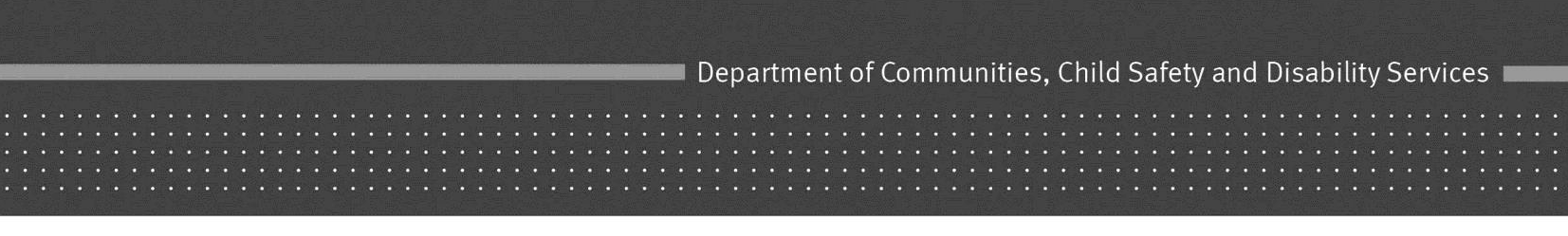 FamiliesInvestment SpecificationVersion: 5.0Date: Effective 20 April 2016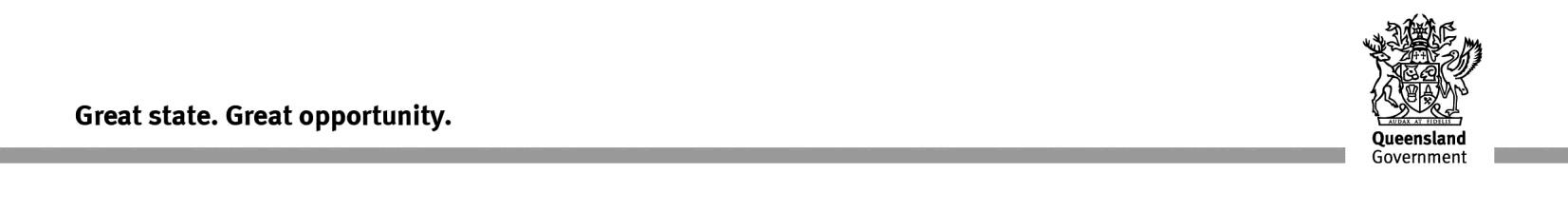 CONTENTSFunding intentIn line with the strategic intent of the Department of Communities, Child Safety and Disability Services (the department), Families has been designated as a funding area to provide support to vulnerable families to prevent their children from entering or re-entering the statutory child protection system.Purpose of the investment specificationThe purpose of this investment specification is to describe the intent of funding, the Service Users and identified issues, the service types, and associated service delivery requirements for services under the Families funding area.This investment specification is a guide for service delivery for the Families funding area, where all service types contribute to outcomes. The investment specifications allow for flexibility, responsiveness and innovation in service delivery, enabling the right services to be delivered to the right people at the right time.Investment specifications form part of a hierarchy of funding documents of the department. Investment specifications are informed by the three broad investment domains described in the investment domains guideline. Refer to Section 11 for more information and links to the investment domains guideline and other associated documents.Figure 1 – Funding document hierarchyInvestment Domains GuidelineInvestment SpecificationProcurement Invitation DocumentService AgreementThe department’s funding documents underpin the business relationship between the department and the funding recipient. The investment specification should therefore be read in conjunction with the investment domains guideline, procurement invitation document (new funding), and service agreement for organisations that are currently funded to deliver a service.Funding intentInvestment is provided to deliver services to families to improve the safety and wellbeing of children in their home and reduce the need for children to enter or re-enter the statutory system.These services have a child protection purpose and focus primarily on the care and protection of vulnerable children and young people. Services work with vulnerable and at risk families to strengthen their capability, parenting skills, and resilience to prevent problems from developing in the first place or escalating to crisis point in order to avoid entry into the statutory system or when exiting from the statutory system. A coordinated and integrated family support system offers families with multiple and complex needs adequate support to de-escalate issues and provide a safer environment for children and young people.In line with the department’s investment approach to improve the line of sight from investment through to outcomes, investment under Families contributes to the following outcomes:children and young people are reunified with family and communityfamilies improve their capacity to meet their children’s care, protection and development needsfamilies are supported to care for their children and young peoplefewer children and young people in the tertiary system and in out-of-home careAboriginal and Torres Strait Islander families have access to support to strengthen their capacity to nurture and care for their children’s wellbeing, reducing the over-representation of Aboriginal and Torres Strait Islander families in the child protection system.ContextThe Queensland Government has committed to building a child and family support system with a greater focus on supporting families to provide a safe and secure home for their children. The department funds non-government organisations across Queensland. This is to provide support to vulnerable and at risk families with a focus on supporting positive family functioning and assisting families to effectively care for and protect their children.Investment logic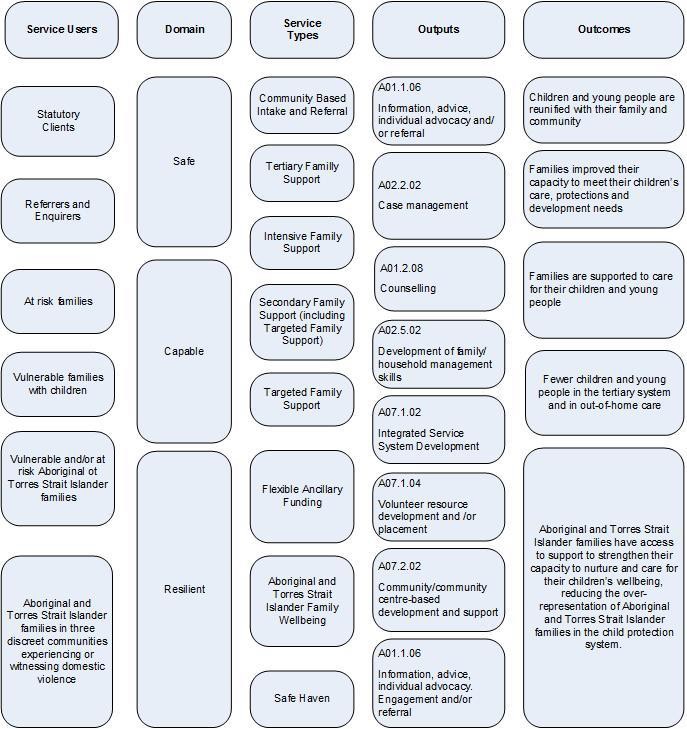 Service delivery overviewThe structure of family support initiatives within the Child Safety stream can be viewed in light of The Australian Research Alliance for Children and Youth (ARACY) report, “Inverting the Pyramid: Enhancing Systems for Protecting Children” and the National Framework for Protecting Australia’s Children. The Families funding area provides support services to families along the continuum of need as depicted in the diagram below in order for families to get the right service at the right time. These programs include Tertiary Family Support, Intensive Family Support, Secondary Family Support and Targeted Family Support. The Families funding area does not have responsibility for the Universal Support services. All “Families” funded services are directed towards vulnerable families, children and young people (0 - under 18 years) who have entered or are at risk of entering the child protection system.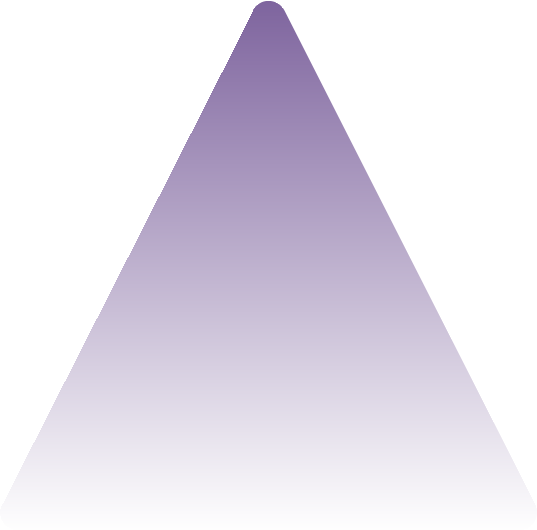 TertiaryIntensiveSecondary	TargetedUniversalFamily support services that operate at the tertiary level work with families whose children are subject to statutory intervention. These services aim to improve family functioning and increase individual capability and resilience so that it is safe for their children to live with, or be reunified with them, or if not, and they are living out of home, to maintain a relationship with their families.Most family support services are positioned within secondary services, providing support of varying intensity to families whose children are not subject to statutory intervention but are at-risk of entering the child protection system. The secondary family support system is three tiered delivering intensive family support, secondary family support and targeted family support.Intensive family support is a consent-based program that responds to vulnerable families with children and young people (unborn – under 18 years) who are at high risk of involvement in the statutory child protection system. Families may refer themselves or be referred to services directly from Child Safety, other government agencies and non-government organisations with the consent of the family or from the Regional Intake Services and prescribed entities without the families’ prior knowledge or consent.Case managers work collaboratively with families to identify and prioritise their presenting needs and provide intensive support interventions and engagement with specialist services. A key feature of Intensive Family Support services is that they use a lead case management approach to respond to the complexity of Service Users’ needs and identify a range of appropriate interventions in response to this complexity then manage access and engagement with these interventions through a case plan.Secondary family support services are aimed at averting crisis and/or the need for a tertiary response or in some cases supporting families to re-establish themselves following a tertiary or crisis intervention. These services work collaboratively with families to provide needs assessment, case management, practical in- home support, individual and family counselling, and specialist services as required. This maximises the assistance to the family, as case management is provided within an integrated service system.Targeted family support services are secondary services that target a specific group (young people,   pregnant women or cultural group etc.) within the community to deliver case management, or are available to the entire target group offering a single service, such as counselling, community development, family and household management development or volunteer recruitment and development.The table below provides an overview of the services users and service delivery types within the Families funding area. This is not an exhaustive list; the department may from time to time update this investment specification in response to evidence and changing needs to invest in additional service delivery responses,or different combinations of responses. Please refer to the most up to date version of this investment specification (see Section 11 for web links).Description of service typeSupport Services improve the capability, resilience, and safety of vulnerable Queenslanders, and provide a range of responses to support Service Users. The service types in Section 7 provide details of the range of supports provided to Service Users under Support Services for the Families funding area.Service delivery requirements for all servicesGeneral information for all servicesServices that are funded under the Families funding area must comply with the relevant statements under the headings of “Requirements” as specified in the Service Agreement. Services should also have regard to the relevant best practice statements and guidance provided under the headings of “Considerations”.Requirements for all services are outlined in Section 5.1.1. Service delivery requirements for specific Service Users and service types are outlined in Sections 6 and 7 below.Requirements for all servicesAccessibilityWhere an organisation is unable to provide a service to a person due to ineligibility or lack of capacity, there must be processes in place to refer the person to an appropriate alternative service. This can include providing an assisted referral or adequate support to the family to ensure engagement.Services must not exclude Service Users with challenging or complex behaviours; rather they must develop alternative processes for managing these Service Users.Services will use a variety of strategies to engage hard-to-reach families, in particular Aboriginal and/or Torres Strait Islanders and families from culturally and linguistically diverse (CALD) backgrounds including the engagement of interpreters and translators where required.Workforce competencyStaff teams must be appropriately trained and culturally and professionally diverse (where possible), and have the appropriate skills to meet the complex needs of the target group.Counselling staff must be highly skilled, and hold relevant qualifications. Funded organisations are responsible for the recruitment of appropriately qualified staff, provision of appropriate induction, ongoing training and development and professional supervision of these staff.The service must ensure staff are provided with adequate supervision and with training and networking opportunities to enhance professional development and improve Service User outcomes.Service deliveryIf a service is offering support to a family and Child Safety begins an Investigation and Assessment, the service may continue to work with the family. However, if as the result of the Investigation and Assessment an ongoing statutory response is deemed appropriate, the service must immediately transition lead case management to Child Safety.Output deliveryThe actual level of service outputs delivered and their alignment with the capacity for which the service is funded, will be assessed regularly by departmental staff. Where a service is unable to achieve the level of outputs for which they are funded, which might occur for a range of reasons, the service should alert the department to this matter as soon as possible.Where a service is unable to deliver outputs to the level of funded capacity agreed to in the Service Agreement, the department will require a practical action plan which demonstrates how the service will be able to achieve its funded capacity within a realistic timeframe. If a service consistently delivers outputs below its level of funded capacity, the department will seek to renegotiate the service’s funded capacity to a more achievable level.NetworkingThe service must participate in existing networks and/or establish and maintain networks and partnerships within the local community and with a broad range of family support and universal services.Practice principlesAll family support services must adopt the following practice principles to provide best practice and positive outcomes for vulnerable families with children and young people:Valuing and supporting families as the primary place of nurturing for children.The best way to promote the safety and wellbeing of children and young people and to protect them from harm is by supporting families to care safely for their children at home and by creating safe and supportive communities.Building on strengths.Support and intervention builds on the strengths of the child, family and community, enhances capacity and resilience and addresses identified risks and/or problems. Service providers work collaboratively and in partnership with children, families, communities and other service providers where appropriate, to develop case plans and to make decisions.Respecting and responding to family and community diversity and strengthening culture and connections.Family and cultural background has a strong bearing on the ways families and communities approach childrearing. Support and intervention respects and responds to diversity and promotes culture as a resource, seeking to build on the strengths and protective factors which particular cultural backgrounds may provide.Holistic and integrated policy and practice.A holistic and integrated approach to service provision offers the greatest chance of longer-term success. In partnership with non-government organisations, government plays a leading role in bringing together relevant stakeholders and supporting genuine collaboration throughout planning, implementation, partnership development and evaluation.Evidence-based policy and practice.Support and intervention is outcome driven and reflects contemporary research and evidence on what works best to achieve desired outcomes. Where appropriate, consideration is given to targeting activities and interventions toward the early years and other critical transition points to maximise investment and outcomes.Purposeful, planned and matched to need.Supports and interventions are goal orientated and planned, within a sound theory of change. They are carefully coordinated and individually tailored to the specific nature and source of family difficulties. Parent engagement is maximised through family support based on goals that are specific and interventions that are well coordinated.Relationship-based.Relationships are vital to service delivery. Workers aim for a therapeutic role and strive to develop a structured helping alliance with family members. Interventions should be delivered by appropriately trained, research informed and skilled staff, backed up by good management and supervision.Tangible and non-tangible forms of assistance.A mix of practical, personal development, therapeutic and enabling services are utilised as appropriate:practical services address a specific need in the family, such as transport to medical appointments, establishing daily routines related to meals or getting to school or respite carepersonal support and development including information and advice, parenting skills courses, budgeting and household skills developmentclinical or therapeutic services include casework, counselling, emotional support, family mediation, anger management, development of social supportsenabling services to link the family to other supports via referral and advocacy (e.g. assist with access to housing, child care, emergency relief payment, rental assistance) and case management to coordinate service delivery.Source: Professor Clare Tilbury, Griffith UniversityReferral engagement and participation.Services focus attention on engaging families through the skills and persistence of their workers. The match between Service User need and services provided is considered crucial – if Service Users perceive the service is helpful they are more likely to stay engaged. Workers develop a partnership approach with parents that endorse parental responsibility. Multiple pathways in to the service are utilised to encourage self-referral (where available) and reduce stigma for families.Where families are referred by Child Safety, either Regional Intake Service (RIS) or a Child Safety Service Centre (CSSC), and the family refuses to engage with the service, services must advise the referring CSSC or RIS of the family declining to the offer of support.Considerations for all servicesDepartmental policies and procedures including, but not limited to:Child Safety Practice Manual - Chapter 4. Case planningWorkforce competencyServices should employ staff who are appropriately qualified/experienced in working with Aboriginal and Torres Strait Islander people and communities.Cultural capability for working with Aboriginal and Torres Strait Islander familiesAll family support services should apply the following principles to effectively respond to the Aboriginal and Torres Strait Islander children, young people and families.Valuing culture - Recognising, respecting and valuing Aboriginal and Torres Strait Islander cultures is fundamental.Leadership and accountability - All leaders are accountable for demonstrating and promoting cultural capability within the sector.Building cultural capability to improve economic participation - Building the sector’s cultural capability to improve services and facilitate sustainable employment outcomes will lead to greater economic prosperity.Aboriginal and Torres Strait Islander engagement and stronger partnerships - Sustained, respectful and inclusive engagement is essential to gaining an understanding of Aboriginal and Torres Strait Islander peoples.Culturally responsive systems and services - Embedding Aboriginal and Torres Strait Islander perspectives into the design, delivery and evaluation of policy, programs and services will lead to better outcomes.Source: Qld Government Aboriginal and Torres Strait Islander cultural capability framework 2014Assessment ToolService User assessment tools are used to determine a Service User’s need. These tools are generally used during the intake or initial contact with the Service User as well as periodically to assess and re- assess the ongoing needs of the Service User. Services may wish to use Wellbeing Domains - Needs Identification/Assessment Record (Attachment 4) as the Service User assessment tool to determine the level of Service User improvement to report on the deliverable Outcomes Measures.Single Case PlanServices should consider collaborative case management, and integrated service planning and delivery, especially for the most complex and vulnerable families where a lead professional provides a single point of contact for complex families and the development of a single case plan.Collaborative case management is used when a family or individual requires support from more than one practitioner or agency to respond to multiple, complex and/or interrelated needs. Services work together to plan and deliver services to clients and a case manager/lead professional works to ensure that the client receives the right mix of services, in the right order and at the right time.Single case plan is a method of service integration where services work collaboratively to plan and deliver services to individual clients. Initial engagement with the family includes identifying which agencies or supports are already in place and negotiating which service is best placed to lead the single case plan.The case manager develops a trusting relationship with the family, identifies needs and works to address issues using a case plan. The provision of regular individual or family support, access to other specialist services and brokerage funds as well as the provision of ongoing practical assistance are critical to the success of the approach.An exit plan will be developed as part of case planning clearly identifying how the family will transition, or step down, from intensive family support of the end of the intervention.Service delivery requirements for specific Service UsersAt Risk Families (U3050)DefinitionFamilies with children and young people under 18 years, including unborn children, who are at high risk of entering or re-entering the statutory child protection system.Requirements – At Risk FamiliesService Users are families with children and young people under 18 years, including unborn children, who are at high risk of entering or re-entering the statutory child protection system.The family would benefit from access to family support interventions and/or referral to specialist support services.The child and family’s circumstances or risk factors are likely to escalate if they do not receive support.The child is not currently in need of ongoing Child Safety intervention.Long term guardians may seek support from a family support service where it is assessed that the required support can be provided by an IFS/FIS service and where the child is not the subject of current case work being undertaken by the departmentConsiderations – At Risk FamiliesThe family may have medium to high complex needsAboriginal and Torres Strait Islander families in three discrete Indigenous communities experiencing or witnessing domestic violence (U3113)DefinitionAboriginal and Torres Strait Islander families with children and young people under 18 years in three discrete Indigenous communities (Mornington Island, Cherbourg, Palm Island) who have experienced or witnessed domestic violence.Requirements - Aboriginal and Torres Strait Islander families in three discrete Indigenous communities experiencing or witnessing domestic violenceA member of the family identifies as Aboriginal or Torres Strait Islander.families with children and young people under 18 years in three discrete Indigenous communities (Mornington Island, Cherbourg, Palm Island) who have experienced or witnessed domestic violence.Considerations - Aboriginal and Torres Strait Islander families in three discrete Indigenous communities experiencing or witnessing domestic violenceNil.Families — Statutory Service Users (U3310)DefinitionFamilies with children and young people under 18 years, including unborn children, who have experienced abuse and/or neglect and as a result Child Safety has determined the child/ren is/are in need of protection and are therefore in the statutory child protection system.Requirements – Statutory Service UsersStatutory service users are families with children and/or young people under 18 years, including unborn children, who have experienced abuse and/or neglect and as a result Child Safety has determined the child/ren is/are in need of protection and are therefore in the statutory child protection system.Families must be working with or recently ceased working with Child Safety Services on an Intervention with Parental Agreement or a Court Order.Service Users are parents 1and other immediate family members in a direct caring role of children who are referred exclusively by Child Safety Services when:The case plan goal or review of a case plan goal is:reunification within 12 months, orsupport for the parent(s) with a child living at home under a Child Protection Order – i.e. a Protective Supervision Order or a Directive Order – which requires specific actions involving the family, orsupport for the parent(s) with a child living at home under an Intervention with Parental Agreement or Support Service2 case to prevent any likelihood of the child entering out-of-home care; andThe age group is inclusive of children and young people aged from unborn to under 18 years.Considerations – Statutory Service UsersFamilies may choose to remain engaged with the service for a short period of time once the case plan goals are achieved and they have ceased working with Child Safety Services to ensure ongoing safety and consolidate their learning.Vulnerable families with children (U3330)DefinitionFamilies with children and young people under18 years, including unborn children, who find themselves in vulnerable situations.Requirements – Vulnerable families with childrenThere is a child/ren unborn to under 18 years of age.The family would benefit from access to family support interventions and/or referral to support services.The child and family have had previous involvement with, or are at risk of progressing into the statutory child protection system without support.For the purpose of definition for Statutory Service Users, “parent” does not include foster carers, specialist foster carers or specific response carers of children in out-of-home care placements. Definitions of “parent” contained in the Child Protection Act 1999 apply.A Support Service Case is opened when it is determined that a child is not in need of protection, however the outcome of the risk evaluation tool is high or very high and the family consents to interventionConsiderations - Vulnerable families with childrenThe child/ren may currently be in need of ongoing Child Safety intervention3.Families may present with multiple concerns.Vulnerable and/or at risk Aboriginal or Torres Strait Islander families (U3333)DefinitionAboriginal and Torres Strait Islander families with children and young people under the age of 18 years (including unborns)4 requiring assistance across the service continuum; universal, secondary and/or intensive and specialist assistance. The client group includes families who are subject to ongoing intervention by the department.Requirements - Vulnerable and/or at risk Aboriginal or Torres Strait Islander familiesA member of the family identifies as Aboriginal or Torres Strait Islander.There is a child/ren unborn to under 18 years of age.The family would benefit from access to early family support interventions and/or referral to specialist support services.The child and family have had previous involvement with, or are at risk of progressing into the statutory child protection system.The child is in need of ongoing intervention by Child SafetyConsiderations - Vulnerable and/or at risk Aboriginal or Torres Strait Islander familiesFamilies may present with multiple concerns.Referrers and Enquirers (U3340)Requirements - Referrers and Enquirers (U3340)Referrers and Enquirers are people who are concerned about the safety and/or wellbeing of a child or family and are seeking information, advice, or referral for support for the vulnerable family.Referrers and Enquirers must refer vulnerable and/or at risk families when they identify children or young people in need of support.Referrers and Enquirers include professionals (including those defined as mandatory reporters in theChild Protection Act 1999), prescribed entities5, organisations, community members and/or families.If a referrer or enquirer is a mandatory reporter, they must report a reasonable suspicion of harm that a child is a child in need of protection caused by physical or sexual abuse to Child Safety Services.3 Ongoing Child Safety intervention includes Intervention with Parental Agreement (IPA), Support Service case or a Child Protection Order (CPO) of any type. For further information on types of Child Protection Orders refer to https://www.communities.qld.gov.au/childsafety/protecting-children/ongoing-interventionConcerns about an unborn child can only occur with the mother’s consent.prescribed entity means each of the following entities— (a) the chief executive; (b) an authorised officer; (c) a licensee; (ca) the public guardian; (d) the chief executive of a department that is mainly responsible for any of the following matters— (i) adult corrective services; (ii) community services;(iii) disability services; (iv) education; (v) housing services; (vi) public health; (da) the chief executive officer of the Mater Misericordiae HealthServices Brisbane Ltd (ACN 096 708 922); (daa) a health service chief executive within the meaning of the Hospital and Health Boards Act 2011; (e) the police commissioner; (f)the principal of a school that is accredited, or provisionally accredited, under the Education (Accreditation of Non-State Schools) Act 2001; (g) the person in charge of a student hostel; (h) the chief executive of another entity, that provides a service to children or families, prescribed under a regulation.Considerations - Referrers and Enquirers (U3340)Referrers and Enquirers may use the Queensland Child Protection Guide to determine the most appropriate course of action for them to meet the needs of the vulnerable family or child.Service delivery requirements for specific service typesAboriginal and Torres Strait Islander Family Wellbeing (T313)Requirements – Aboriginal and Torres Strait Islander Family WellbeingThe department’s investment in Aboriginal and Torres Strait Islander Family Wellbeing aims to offer vulnerable Aboriginal and Torres Strait Islander children and families a coordinated mix of services to address multiple levels of need and build family and community capacity to safely care for and protect their children.An integrated service response to families requires services to provide holistic and strengths based responses to:assess a family’s needs and help build family capabilities and connectionsuse a culturally holistic case management approach to coordinate services for familiesleverage support for a family from multiple service providers and promote collaboration, information exchange, joint planning, shared resourcing and the development of formal (and informal) partnerships amongst community controlled and mainstream service providersoffer personal support and development including information and advice, parenting skills development, kinship connections, budgeting and household management skills developmentdeliver practical services that address a specific need in the familyprovide direct clinical and/or therapeutic counselling, emotional support and healing practices within a cultural framework.Enable community leadership, participation, networks and action.Services are designed and delivered by valuing and engaging with local Aboriginal and Torres Strait Islander leadership and knowledge.Children and families and their participation in the decisions that shape their future are at the centre of all integrated service responses.The service provider will deliver timely and effective support to families to achieve improvements in safety and/or protection from harm; and improve life skills to deliver the following outcomes:improved wellbeing6 of Aboriginal and Torres Strait Islander children and familiesAboriginal and Torres Strait Islander children are saferThis refers to Aboriginal and Torres Strait Islander peoples feeling of being healthy on a physical, spiritual, emotional and social level. It is a state where individuals and communities are strong, proud, happy and healthy. It includes being able to adapt to daily challenges while leading a fulfilling life. For Aboriginal and Torres Strait Islander people land, family and spirituality can also be considered central to wellbeing.Healing Foundation - Glossary of Healing Terms http://healingfoundation.org.au/wordpress/wp- content/files_mf/1412298388GlossaryofHealingTerms20141002.pdf <accessed 18 Sept 2015>Efficient  and  effective  services  for  Aboriginal  and  Torres  Strait  Islander  children,  families  and communitiesA significant contribution to the reduction in the number of at risk Aboriginal and Torres Strait Islander children in the tertiary child protection system within specific catchments.Referral CriteriaAboriginal and Torres Strait Islander families with children and young people under the age of 18 years (including unborns)7 requiring assistance across the service continuum; universal, secondary and/or intensive and specialist assistance. The client group includes families who are subject to ongoing intervention by the department.   The service will support case plan goals regarding the improvement ofrelationships and/or family reunification or preservation and will support a positive cultural identity for all children through actions that enhance/encourage strong connections with kin, culture and country.Referral PathwaysSelf-referrals (includes family members, friends, other members of the community, Elders)Department of Education and Training; Queensland Police Service and Queensland HealthOther government and non-government agenciesFamily and Child ConnectChild Safety Services (Regional Intake Services and Child Safety Service Centres)Non-engagementWhere families, referred by Child Safety Services (RIS and CSSC), do not engage with the service, the service must advise Child Safety Services that the family did not engage. This information will form part of the child protection history for the family and ensure that any further action from Child Safety Services will consider the family’s engagement in secondary support services.BrokerageServices are funded for brokerage. Brokerage funds will be used by service providers to purchase specialist services or goods that contribute to the overall needs and wellbeing of the child and family consistent with the outcomes and intentions of the family’s support program and the family’s case plan goals.The spending of brokerage funds must be clearly linked to a child and or family’s case plan.A brokerage fund of up to $5,000 per $100,000 per annum (or 5% of total funding) is available.ReportingServices are required to enter data on the information technology program Assessment Referral and Case Management (ARC)Services are required to upload Performance Measurement Data on OASIS.NetworkingAll services must participate in a Local Level Alliance of government and non-government services.Considerations – Aboriginal and Torres Strait Islander Family WellbeingThe following principles underpin the design and delivery of Aboriginal and Torres Strait Islander Family Wellbeing:Cultural knowledge and understanding is central to improving children’s safety, belonging, wellbeing, identity and participation in community lifeConcerns about an unborn child can only occur with the mother’s consent.Authentic communication with families fosters collaborative working relationships and drives holistic service responsesAboriginal and Torres Strait Islander local leadership is recognised and valuedAboriginal and Torres Strait Islander community controlled organisations are best placed to deliver services to Aboriginal and Torres Strait Islander children, families and communitiesServices will listen to the views of children, family and community and will involve them in both the design of the service and the planning of responsesPlace-based design of service responses reflects the needs and aspirations of the local communityEnhanced networks will increase safety and support for children, young people and familiesFocus on the present and future whilst recognising the impact of the past and the importance of healing, rigour and hopefulness in the search for strength-based solutionsContinuous reflection to grow, learn and nurture connection and practice underpinned by trust and a shared commitment to finding solutions to raise strong, healthy, happy children and support a positive cultural identity for all children.The success of the Aboriginal and Torres Strait Islander Family Wellbeing program will be assessed using the following measures adapted from the ARC:Increase capability of target families and communitiesFamily support uptake rateNumber of families exhibiting required knowledge and skills to care for their childrenIncrease in quality and cultural responsiveness of servicesNumber of target clients (children and families) satisfied with secondary servicesNumber of families and communities rating services as high for cultural integrityReduction in Aboriginal and Torres Strait Islander children experiencing harmNumber of substantiations and re-substantiations of Aboriginal and Torres Strait Islander childrenNumber of renotifications of Aboriginal and Torres Strait Islander childrenReduced demand for tertiary services within specific catchmentsNumber of Aboriginal and Torres Strait Islander children being raised safely within their own family and communityRate per 1000 population of Aboriginal and Torres Strait Islander children in out-of-home careIncrease in service effectivenessNumber of at risk families with integrated service plansNumber of completed service plans that show positive change in key domainsIncrease in service provider performancePercentage of providers who reach and sustain accreditation against standardsService delivery mode options:Centre-basedMobileSupport — Flexible Ancillary Funding (T312)The intent of Flexible Ancillary Funding is to provide a response to a gap in the service system for Intensive Family Support (IFS) Service Users. The department in consultation with the IFS and Local Level Alliance will scan and review the identified service delivery gap in order to determine the priority need within the local service system. This process is then repeated prior to the expiry of the Service Agreement.The purpose of this funding is to address prevention and early intervention service delivery gaps and priorities determined by the Regional Committee and the IFS service within the catchment area. This includes the establishment of new services or enhancement of existing services within the targeted areas to increase the capacity of the service to provide specialised and ongoing support for Service Users of the funded IFS service.Depending on regionally identified needs, funding may be used to boost specialist services required for IFS Service Users (e.g. Domestic and Family Violence counselling, Indigenous Family Support) or to build less intensive services that are able to provide “step down” support for families exiting an IFS service. Flexible Ancillary funded services must deliver a direct Service User service and prioritise IFS Service Users. Where capacity allows Ancillary services may accept Service Users from other referral pathways.Requirements — Flexible Ancillary FundingFlexible Ancillary Funding is to provide a response to a gap in the service system for Intensive Family Support (IFS) Service Users.Service DeliveryProvide direct service delivery to Service Users, giving priority to Service Users referred by the IFS.Deliver specialist services that meet the needs of IFS Service Users as identified by the department and the IFS service.Work collaboratively with the IFS as the lead case manager to ensure Service Users’ needs are met.Be members of and actively participate in the Local Level Alliance or Network of services within the region.Use a variety of strategies to engage hard-to-reach families, in particular Aboriginal and/or Torres Strait Islanders and people from culturally and linguistically diverse backgrounds.Participate in existing networks and/or establish and maintain networks and partnerships within the local community and with a broad range of targeted and universal services.BrokerageBrokerage is not funded within the model.ReportingThere are no additional reporting requirements for these services.Considerations — Flexible Ancillary FundingService DeliveryThe period of intervention will be dependent upon the needs of the family.Supports can be delivered by a variety of workers with different skill levels, including volunteers, tertiary qualified (university) and vocationally trained (TAFE) staff.Case Management/PlanningA range of interventions is delivered to vulnerable families and children (unborn to under 18 years) that aim to reduce harm or risk of harm, prevent crises or problems from arising or escalating and stabilise or maintain the family’s wellbeing.Interventions provided can include case management, counselling, family therapy, mediation, parenting skills, community education and development, volunteer coordination and support, budgeting, household management strategies or supporting the family to adopt daily routines.NetworkingAll services are encouraged to participate in a Local Level Alliance of government and non-government services.Service delivery mode options:Centre-basedMobileSupport — Intensive Family Support (T327)Requirements — IntensiveIntensive Family Support (IFS) services are required to build the capacity of families to adequately nurture, protect and keep their children safe. (This service type includes the former Fostering Families and Referral for Active Intervention programs).The outcomes to be achieved are:Improved wellbeing and safety of children, young people and their families.Strengthened capacity of parents to care for and protect their children.Fewer children and young people entering the statutory child protection system.Hours of OperationIFS services are required to operate for 52 weeks each year to receive referralsIt is a requirement that the service will operate for extended hours (such as 7.00pm) at least one day per week to reach families who cannot be contacted or access the service during normal business hours.It is a requirement that the case management function, including practical in-home support, will be available to families outside core business hours including mornings, evenings and weekends as necessary to develop and/or implement elements of case plans.While the IFS service is not considered a crisis service, it will display flexibility and responsiveness in respect of working hours in order to maximise support interventions with families and engage family members who may be working standard hours.IFS StaffingIFS staff will hold tertiary qualifications in human services or a relevant related field. Staff will be required to have demonstrated skills in engaging hard-to-reach families. The majority of families referred to the IFS will have multiple and/or complex needs that impact on their parenting, family functioning and children’s safety.A multidisciplinary professional team within the service will assist the family as appropriate to meet their case plan goals. In addition to family support case workers, specialist staff will provide expert advice to lead case managers and/or direct support to clients. Specialist workers will also collaborate with external service providers within their own field of expertise to develop and maintain effective pathways for IFS clients to access those services as part of their case plan. Specialist workers will have a broader role in policy and program development and building the capability of the IFS in their area of expertise.The department understands that in some circumstances such as in remote parts of Queensland recruitment of staff with appropriate skills and experience can be difficult and a mix of qualifications, skills and lifeexperience may be reflected in the team. Organisations are expected to support all staff, including specialists, to successfully meet the requirements of their role through internal and external training, professional supervision and encouragement to attain appropriate professional qualifications.Specialist Domestic and Family Violence ProfessionalAn experienced worker with specialist knowledge and skills in the area of domestic and family violence has been identified as a critical inclusion in the IFS team. This is in recognition of the high proportion of vulnerable families who are affected by domestic and family violence; the high level of risk that domestic and family violence poses to the safety of children, young people and their families; and the specialist skills required to identify domestic and family violence, engage with affected families, and develop appropriate service responses.The role is designed to:provide specialist advice especially during case discussionsassist co-workers to screen for domestic and family violence; andundertake risk assessments where domestic and family violence is identified.This worker will:provide case managers with advice and support with engagement strategies for families affected by domestic and family violence, including strategies to assess, monitor and minimise risk to family members and workersparticipate in client home visits where appropriate; andsupport or work with case managers to engage all family members who require a service response, including fathers, and working with the whole family where it is safe to do so.The role will include a level of direct client-related work as appropriate including counselling, risk management and safety. Where referrals to specialist domestic and family violence prevention and support services are identified as part of the case plan, this worker can assist family members to effectively engage with the appropriate service and continue to inform risk management strategies. In some cases joint work with the specialist service and the IFS worker may be the best approach for the family.There is potential for this role to be seconded from a specialist domestic and family violence service providing information protocols are adhered to.Diversity and Culturally Respectful PracticesThe IFS should aim to recruit a diverse team that reflects the cultures within the local catchment and a mix of male and female team members to maximise long term engagement and effective relationship building between families and the service.If the IFS is not being delivered by an Indigenous organisation, in recognition of the over-representation of Aboriginal and Torres Strait Islander children in out-of-home care and a commitment to support families to safely care of their children at home, the IFS is expected to recruit wherever possible workers who identify as Aboriginal or Torres Strait Islander. The service is required to develop effective links with local Aboriginal and Torres Strait Islander organisations and community representatives and to ensure that culturally respectful practice is a core component of staff development and training. Appendix 2 outlines the principles for responding effectively to Aboriginal and Torres Strait Islander children, young people and their families.In addition, an IFS service is required to be capable of responding in a culturally sensitive way to families from Cultural and Linguistically Diverse (CALD) backgrounds. Families from culturally and linguistically diverse backgrounds require services to be responsive to their specific needs. Services need to demonstrate their willingness and capacity to work with people from diverse backgrounds by developing specific strategies including linking with local multicultural organisations and engaging interpreter services. The department supports fee-free access to interpreters for funded service providers and clients from non- English speaking backgrounds who have difficulties communicating in English.To access a telephone interpreter you need to first apply for a Telephone Interpreter Service (TIS) code at this email address: interpreting.services@communities.qld.gov.auOnce your service has a TIS code, you quote this code each time you book TIS for interpreting services and TIS will bill the department.If you require any further information there are fact sheets available here:https://www.communities.qld.gov.au/gateway/funding-and-grants/non-government-organisation-access-to- interpreting-servicesPractice framework and toolsUnder the Child and Family Reform Program, the department will implement a new child protection practice framework (recommendation 7.1 of the Inquiry). The department will provide training to the staff of the IFS services in relevant components of the new child protection practice framework to develop a shared practice approach across IFS services and Child Safety Services. Participation in this training is required. The department will meet the costs of training service providers.Alongside the new practice framework, tools including common assessment tools, will be provided by the department which are to be trialled by IFS services in order to develop a shared understanding and consistent practice across all IFS services.Child Protection Notifications and InterventionsOnce an Intensive Family Support service is in receipt of a referral, an Intensive Family Support staff member can seek a case consultation with the Principal Child Protection Practitioner. The Principal Child Protection Practitioner will provide advice and information in relation to specific cases with a focus on:the suitability of the referral to Family and Child Connect or Intensive Family Support servicewhether the matter provides information indicating a child may be in need of protection and  therefore requires a report to Child Safetyassist with the identification and prioritisation of needs for a child and familyassist in safety planning and assessmentsassist in developing engagement strategies when working with a difficult or resistant familyundertaking a risk assessment.If an IFS service is offering support to a family and Child Safety begins an investigation and assessment, the service may continue to work with the family until the assessment is completed. However, if as a result of the investigation and assessment an ongoing statutory response is deemed appropriate, the IFS Service must immediately transition case management to Child Safety.It is acknowledged that there are sometimes circumstances (e.g. impending reunification, one child in a  family is on statutory orders but other children in the same family are not, or while an investigation and assessment is being completed) where continued support by the service is appropriate despite the family being referred or within the statutory system. The appropriateness should be determined by an assessment  of whether the circumstance/s, meets the intent of the initiative – that is, the service is working with the family so that they do not enter or re-enter the statutory system. As such, an IFS intervention is not appropriate where the child is subject to ongoing statutory intervention. The department funds other services such as Family Intervention Services (FIS) to work with families who enter the statutory system.IFS services are funded to prevent entry or re-entry of children and young people into the statutory child protection system. As such, the target group is children, young people and their families who are at high risk of abuse or neglect but are not currently subject to statutory intervention.Referral CriteriaReferrals to IFS services must meet the following criteria:There is a child or young person (unborn* to under 18 years).The family has multiple and/or complex needs.**The family would benefit from access to intensive and specialist support services.Without support the child, young person and family are at risk of entering or re-entering the statutory child protection system.The child is not currently in need of protection.*	Concerns about an unborn child cannot be referred without the pregnant woman’s consent.**	To refer to a Fostering Families service, neglect of children must be one of the identified concerns.  Complex needs describeissues which are not easily resolved and often interrelated and have negative consequences for the family.Multiple and complex needs may include issues such as:Housing instability.Mental health.Drug and alcohol misuse.Domestic and family violence.Parenting challenges.Unemployment.Financial stress.Referral PathwaysThere are a number of referral* pathways into the service, these include referrals from:Child Safety Services.Department of Education and Training , Queensland Police and Queensland Health.other government and non-government agencies.Family and Child Connect (Community Based Intake and Referral).Self-referrals where capacity allows.*Referral of an unborn child can only occur with the mother’s consent.Referrals from Family and Child ConnectReferrals from Family and Child Connect will be transferred through the Community Sector Information System (CSIS) or the Advice, Referral and Case Management system (ARC) after the Family and Child Connect has engaged the family, assessed their needs and gained their agreement to be referred for support.Referrals from Child SafetyReferrals from the CSSCs and Regional Intake Service (RIS) will only include families where they have been assessed as “at risk” but where statutory intervention is not required (un/substantiated - child not in need of protection). These referrals should be made through the Stronger Families Referral to Support Service website at https://secure.communities.qld.gov.au/cbir#There are two types of referrals that an IFS service can receive directly from Child Safety:Referral with consent: Where a full investigation and assessment (I&A) of a notification has been undertaken by Child Safety and the case is now closed or the family has been subject to a Child Safety intervention with parental agreement (IPA) and the case is now closed or will be close once the family engages and commences working with the IFS. In these cases, Child Safety will have made contact with the family and will refer where intensive family support is deemed appropriate and the IFS referral criteria are met, to an IFS service with the family’s consent.Referral without consent: Where Child Safety have made an assessment of a notification and determined it does not require further investigation, it is recorded as a child concern report (CCR). In this case, it is unlikely that Child Safety will have contacted the family. Therefore, where intensive family support is deemed appropriate and the referral criteria met, Child Safety may refer to an IFS service without the family’s consent. For CCR referrals, contact by the IFS service may be the first time a family will be informed that there has been a concern about their family that has been brought to the attention of Child Safety.Small IFS services operating on a one worker model are not obliged to receive referrals without consent.Referrals from Police, Schools and Health Services (mandatory reporters and prescribed entities)Mandatory reporters, that is, approved teachers, doctors, nurses, police officers with child protection responsibilities, officers of the new Public Guardian, Child Safety employees and employees of licensed out of home services, may refer a child or a family directly to a service provider, including an IFS service.From 19 January 2015, legislation allows for these referrals to be made without the consent of the family, however best practice is for information about the family to be passed on with their consent.Particular prescribed entities under section 159M of the Child Protection Act 1999, which include the department, employees of licensed out of home care services, corrective services, education, housing,  health (including the Mater Misercordiae Health Service Brisbane) and police may also refer a child or family to a service provider, including an IFS service with or without the family’s consent. Again, it is recognised that families are more likely to engage with the service and receive the support they need if their consent is  gained before making the referral.These referrals can be made with or without the family’s consent. These referrals should be made through the Stronger Families Referral to Support Service website at https://secure.communities.qld.gov.au/cbir#Professionals and organisation referralsAny other professionals and organisation other than those listed as particular prescribed entities that identify vulnerable families who meet the referral criteria may, with the family’s consent, refer the family to an IFS service.Self-referralsFamilies may self-refer to an IFS service for support.Community referralsCommunity members seeking assistance for vulnerable families who need support may refer a family, with their consent, to an IFS service or encourage the family to self-refer.Prioritisation GuidelinesWithin the above priorities, IFS services will engage eligible clients based on their professional assessment of criticality-of-need, taking into account the following combination of factors:Referrals from Family and Child Connect or Child Safety Services whereby the family is deemed to be not currently in need of protection but the family’s outcome in the Family Risk Evaluation is high/very high.The child/ren is/are under 3 years old.The degree of vulnerability of child/ren given consideration of factors such as developmental delay, physical/intellectual disability, health/medical needs and challenging behaviours etc.Child protection history (e.g. more than one child concern report/notification recorded within a 12 month period, consideration of cumulative harm (e.g. series or pattern of harmful events and experiences that may have occurred in the past or are ongoing).Complexity of need with multiple presenting factors (e.g. mental health, domestic and family violence, substance misuse, and disability issues, engagement in criminal activities).Social, environmental, cultural influences and networks (e.g. limited access to services, including housing).Other services currently involved, including the need for case co-ordination and/or access to more than one type of service.Active EngagementIf the referrer is a mandatory reporter and unable or unwilling to gain the consent of the family, the IFS will accept the referral for the family and commence a process to actively engage with the family to obtain  their consent.Assertive outreach to engage hard-to–reach families in their home or other community based locations is an essential component of the model. This includes unannounced visits or cold calling to make contact with families who have been referred without consent and actively encourage them to engage with available support.Unannounced visits are not expected when information indicates this may pose an unacceptable safety risk for IFS staff or to family members, particularly people impacted by domestic and family violence.Some of these families will not be aware that a mandatory reporter has concerns about the wellbeing of their children or that Child Safety Services has referred their family. There are a range of reasons that families may be reluctant to engage and the service will need to develop effective strategies to connect and build trust with families to maximise engagement that is safe for all family members.Non-engagementWhere families, referred by Child Safety Services (RIS and CSSC), do not engage with the service, the service must advise Child Safety Services that the family did not engage. This information will form part of the child protection history for the family and ensure that any further action from Child Safety Services will consider the family’s engagement in secondary support services.Case Management/PlanningSecondary services must provide a lead case manager who works with families to identify specific goals to be reached. The goals are documented in a case plan developed during the initial assessment. The case plan also includes a clearly outlined exit strategy that will identify ongoing support services. Maximum independence is developed prior to families exiting the service.Service DeliveryAs some families will be referred to the service without their consent, services will play an active role in assisting Service Users to engage with the service. This will include the development of a range of strategies to assist the voluntary engagement of families. A key feature of active engagement is meeting with families where they feel comfortable, often in their own homes and gaining trust by establishing consistent and reliable contact and non-judgmental support.Services are responsible for the recruitment of appropriately qualified staff that will require specialist skills in the provision of intensive family support and counselling. Case Management staff should hold relevant tertiary (university) qualifications, a Human Services qualification or equivalent.On average, workers have a caseload of 18 to 23 families per year. It is anticipated that families with medium to high complex needs will access between 40 and 100 hours of support overall.A critical success factor of the program is the provision of integrated service provision to support vulnerable families. Services use formal agreements and/or brokerage funds to procure other specialist or support services for the families referred for active intervention. Secondary services in smaller communities with few or no support services available will provide the most critical of these services in- house.BrokerageServices are funded for brokerage. Brokerage funds will be used by service providers to purchase specialist services or goods that contribute to the overall needs and wellbeing of the child and family consistent with the outcomes and intentions of the family’s support program and the family’s case plan goals.The spending of brokerage funds must be clearly linked to a family’s case plan.A brokerage fund of up to $5,000 per $100,000 per annum (or 5% of total grant funding) is available.ReportingServices are required to enter data on the Community Sector Information System (CSIS) or Advice, Referral and Case Management system (ARC), systems developed specifically for the secondary family support service system.Services are required to upload Performance Measurement Data on OASIS.NetworkingAll services participate in a Local Level Alliance of government and non-government services.Considerations - IntensiveService DeliveryIn some circumstances, services may need to be provided outside of business hours, including before school, evenings and occasionally on weekends.The period of intervention will be dependent upon the needs of the family.Service delivery mode options:Centre-basedMobileSupport — Safe Haven (T331)Safe Havens reduce the impact of family violence on children, young people and their families.Requirements — Safe HavenSafe Havens are required to reduce the impact of family violence on children, young people and their families.The service model has eight elements, defined as:Coordination – to develop and implement appropriate protocols and service arrangements with community stakeholders to ensure a coordinated approach towards responding to the needs of children and young people who witness or experience domestic and family violence.Community capacity building – to build and strengthen networks and support existing organisations to build and improve their capacity, relating specifically to prevention and early intervention activities to families with children and young people.Family Support – to assist families when a domestic and family violence incident occurs to keep their children safe from harm; to develop their knowledge and skills to continue to care for and nurture their children; to increase their capacity to manage and resolve complex issues in a way that improves their family functioning, capacity and resilience; by providing information about parenting issues and nurturing children.Family counselling – to provide counselling to individuals, couples and families to identify issues, recognise personal and social resources and deliver responses that enhance individual and family functioning.Youth work – to provide support to young people to address the social/emotional issues that confront them in their daily life as they make the transition from adolescence to adulthood and as a contributing member of society.Community patrol – to provide escort for children, either with the consent of parents, or with the approval of authorised officers, as defined by the Child Protection Act (1999) to ensure their safety by transporting them to a safe place if they are found wandering the street.Brokerage – to enhance support, services and resources that are available to families on a short-term or episodic basis that will support Service Users to meet their goals in a support plan. They are not intended to duplicate ongoing services and resources that are available to families through other programs or through their informal support networks.Emergency care funding – the provision of vouchers (and non-monetary assistance) to recipients who are meeting the immediate safety needs of children and young people experiencing domestic and family violence.Considerations — Safe HavenNil.Service delivery mode options:centre-basedmobileSupport — Secondary Family Support (T334)Requirements — SecondarySecondary Family Support Services are required to reduce harm or risk of harm to children and young people, prevent crises or problems within families from arising or escalating and stabilise or maintain family wellbeing.The outcomes to be achieved are:Improve the wellbeing and safety of children, young people and their families.Build the capacity of families to care for and protect their children.Provide linkages to local universal support services/community groups to enable families to access the resources to build their capacity to solve problems and make positive choices and changes.Prevent entry or re-entry to the statutory child protection system.Referral PathwaysFamilies can self-refer to these services.These services receive referrals from other non-government agencies and government agencies. To make a referral to these services the following criteria must be met:There is a child/ren unborn to 18 years of ageThe family would benefit from access to family support interventions and/or referral to specialistsupport servicesThe child is not currently in need of ongoing Child Safety interventionThe family consents to the referral.These services cannot accept referrals from Child Safety Services if there is a current notification and an investigation and assessment has not commenced or where it has been determined that a child is in need of ongoing Child Safety intervention.Referrals from Child Safety can only be accepted when the family is exiting from a Child Safety intervention (Investigation and Assessment or Intervention with Parental Agreement) and the referral forms for part of the exit case plan/strategy.These services must not provide services to families where the child is placed in out-of-home care by Child Safety Services. Where children are placed in out-of-home care, Child Safety Services will access Tertiary Family Support Services to work with these families to address the identified child protection concerns.BrokerageBrokerage is not funded within the model.ReportingThere are no additional reporting requirements for these services.Considerations — SecondaryService DeliveryThe period of intervention will be dependent upon the needs of the family.Supports can be delivered by a variety of workers with different skill levels, including volunteers, tertiary qualified (university) and vocationally trained (TAFE) staff.Case Management/PlanningA range of interventions is delivered to vulnerable families and children (unborn to under 18 years) that aim to reduce harm or risk of harm, prevent crises or problems from arising or escalating and stabilise or maintain the family’s wellbeing.Interventions provided can include case management, counselling, family therapy, mediation, parenting skills, community education and development, volunteer coordination and support, budgeting, household management strategies or supporting the family to adopt daily routines.NetworkingAll services are encouraged to participate in a Local Level Alliance of government and non-government services.Service delivery mode options:Centre-basedMobileSupport — Targeted Family Support (T336)These services are narrowed by their target group, i.e. they work with one specific target group, such as teenage parents, or narrowed by the type of services delivered, such as counselling. For example, a service might target a specific group within the community, such as families from culturally or linguistically diverse backgrounds, to deliver case management, or be open to the entire target group to offer a single service.The matrix below helps determine which category a service aligns to.Secondary Family Support MatrixVulnerable children, young people (0-18) and their familiesAny subset of the prescribed target group (young people, ATSI, pregnant women)Needs assessment management of case plan (as the primary output/service model)Secondary Family Support	Targeted Family SupportOther service model e.g. counselling, social and personal development (as the primary output/service model)Targeted Family Support	Targeted Family SupportFamily Support MatrixRequirements — TargetedTargeted Family Support services are secondary services. These services are provided to reduce harm or risk of harm to children and young people, prevent crises or problems within families from arising or escalating and stabilise or maintain family wellbeing.These services are required to:Improve the wellbeing and safety of children, young people and their families.Build the capacity of families to care for and protect their children.Provide linkages to local universal support services/community groups to enable families to access the resources to build their capacity to solve problems and make positive choices and changes.Prevent entry or re-entry to the statutory child protection system.Referral PathwaysFamilies can self-refer to these services.These services receive referrals from other non-government agencies and government agencies. To make a referral to these services the following criteria must be met:There is a child/ren unborn to 18 years of ageThe family would benefit from access to family support interventions and/or referral to specialistsupport servicesThe child is not currently in need of ongoing Child Safety interventionThe family consents to the referral.These services cannot accept referrals from Child Safety Services if there is a current notification and an investigation and assessment has not commenced or where it has been determined that a child is in need of ongoing Child Safety intervention.Referrals from Child Safety Services can only be accepted when the family is exiting from a Child Safety intervention (Investigation and Assessment or Intervention with Parental Agreement) and the referral forms for part of the exit case plan/strategy.These services must not provide services to families where the child is placed in out-of-home care by Child Safety Services. Where children are placed in out-of-home care, Child Safety Services will access Tertiary Family Support Services to work with these families to address the identified child protection concerns.BrokerageBrokerage is not funded within the model.ReportingThere are no additional reporting requirements for these services.Considerations — TargetedService DeliveryThe period of intervention will be dependent upon the needs of the family.Supports can be delivered by a variety of workers with different skill levels, including volunteers, tertiary qualified (University) and vocationally trained (TAFE) staff.Case Management/PlanningA range of interventions is delivered to vulnerable families and children (unborn to under 18 years) that aim to reduce harm or risk of harm, prevent crises or problems from arising or escalating and stabilise or maintain the family’s wellbeingInterventions provided can include case management, counselling, family therapy, mediation, parenting skills, community education and development, volunteer coordination and support, budgeting, household management strategies or supporting the family to adopt daily routines.NetworkingAll services are encouraged to participate in a Local Level Alliance of government and non-government services.Service delivery mode options:Centre-basedMobileVirtualSupport — Tertiary Family Support Services (T339)Tertiary Family Support Services support Service Users of Child Safety Service Centres where ongoing statutory intervention with a family is required.Requirements — TertiaryTertiary Family Support Services must deliver services designed to:Maintain families where a child remains living at home under the ongoing intervention and monitoring by Child Safety Services; and/orassist in the reunification of the child with their family from an out-of-home care placement where this is in the child’s best interest.Subject to capacity, where Child Safety Services are undertaking an investigation and assessment, and the result of the safety assessment is conditionally safe, the Tertiary Family Support service may work with the Child Safety Service Centre to engage and work with the family to prevent entry into the statutory system.Referral pathwaysOnly Child Safety Service Centres are able to make referrals to Tertiary Family Support Services. Other government and non-government agencies are not permitted to send referrals to Tertiary Family Support.Families are not able to self-refer.Case management/planningServices must work to a case plan developed by Child Safety Services, who retain lead case management responsibility. The case plan must include one of the following goals:reunification of children with their families in 12 months;support to a child's family living at home on a child protection order,intervention with parental agreement (IPA) orsupport service case.Services must work in partnership with Child Safety Service Centres and collaboratively with informal family supports and other support services (including universal and secondary type support services) to ensure case plan goals and case plan reviews for children and young people are addressed in a timely manner and in a family’s local community.Service deliveryServices must provide an integrated and responsive therapeutic suite of services, including individual or family counselling and group work where appropriate to a child/ren and their family.BrokerageServices are funded for brokerage. Brokerage funds must be used by service providers to purchase specialist services or goods that contribute to the overall needs and wellbeing of the child and family consistent with the outcomes and intentions of the family’s support program and the department’s case plan goals.The spending of brokerage funds must be clearly linked to a family’s case plan.A brokerage fund of up to $5,000 per $100,000 per annum (or 5% of total grant funding) is available.ReportingWhen families are referred by Child Safety Services subject to an Intervention with Parental Agreement, or support service, the department requires regular progress reports on the family’s participation in the program.Services are required to provide Service User data on an annual basis on a template provided by the Australian Institute of Health and Welfare (AIHW).Considerations — TertiaryCase management/planningServices may assist Child Safety Service Centres in decision making by participating in case planning and case plan reviews that are coordinated and facilitated by Child Safety Services.Services aim to develop the practical skills of parents to care for their child, improve the safety of the family home environment and strengthen the attachment between parent and child/ren within a strengths-based and evidence informed practice framework.Child Safety Service Centre Managers have the discretion to allow a family to receive more than one episode of service.Hours of contact and coordination support provided to each family range from 10 to 20 hours per week, depending on the nature of the referral made by Child Safety.Service deliveryService delivery models may vary and include combinations of one-to-one support to a parent or child, family counselling or mediation, group work, centre-based services and in-home support by paid staff and/or volunteers.On average, workers have a caseload of 12 families per year.Interventions may vary in length from three to twelve months, with the possibility of a further six months extension depending on a family’s need, consistent with parental progress and departmental case plan goals and reviews.Under some circumstances, services will need to be provided outside of business hours, including before school, evenings and occasionally on weekends.Service delivery mode options:Centre-basedMobileSupport — Community Based Intake and Referral (T347)  The fundamental intent of the Community Based Intake and Referral (CBIR) services is to create social infrastructure which enables families under stress to access the support they need as early as possible andwithout involvement of the statutory child protection system. The common branding for this service is Familyand Child Connect (FaCC).Requirements— Community Based Intake and Referral (T347)The Community Based Intake and Referral (CBIR) services are required to operate both locally within their defined catchment, and as a network to respond to enquiries and referrals about the wellbeing of vulnerable children and young people who are at risk of entry or re-entry into the statutory child protection system, and their families, and lead an alliance of local non-government and government services that work with vulnerable children, young people and families.Three key functions of the CBIR are 1) information, assessment, advice and/or referral for support, 2) active engagement and referral for support and 3) lead a Local Level Alliance.Information, assessment, advice and/or referral for supportThe CBIR service is the entry point for information and support advice for vulnerable families.Community members and professionals seeking assistance for families that do not require a report to Child Safety Service must make enquiries to the CBIR.The service will make available the following contact options:in personby phone and/orby email via a website.The service must provide a visible point of entry for vulnerable families who need support within the local catchment.Initial identification and assessment of the presenting safety and support needs of children, young people and their families must be a key function of this service.Many families will only require information or resources, protective advice and/or advice about local services which will be able to be provided promptly to the person making the enquiry.The CBIR must also provide assistance with the use of the online Queensland Child Protection Guide at http://www.communities.qld.gov.au/childsafety/partners/our-government-partners/queensland-child-protection-guide/online-child-protection-guide.If the information provided indicates the family has multiple and/or complex needs and will require intensive family support, the CBIR worker must encourage the enquirer to gain consent from the family to refer the family to an Intensive Family Support service.If the referrer is a mandatory reporter and unable or unwilling to gain the consent of the family, the CBIR must accept the referral for the family and commence a process to actively engage with the family to obtain their consent.Where the referral comes in to CBIR to action, staff will assess the information provided in the referral and contact families according to criticality of need. Families identified as having the most critical needs must be the first to be contacted by CBIR to seek engagement.The initial assessment must be undertaken by a professionally qualified family support worker and also draw on the expertise of the domestic and family violence worker and other specialist workers within the service as appropriate including the resident out-posted officer (Child Safety Services).Where it is identified that children or young people have been or are at risk of significant harm, the CBIR must make a prompt and timely referral of the family to the Regional Intake Service (RIS).Active engagement and referral for supportThe second function of the CBIR is to actively engage with the families that are referred to the service because of multiple and/or complex needs.If the enquirer is a prescribed entity and is unable or unwilling to gain the consent of the family, then the CBIR must accept the referral of the family without consent and commence a process to actively engage with the family to gain consent.The service must actively engage families who have made contact, or have been referred, and work with them to identify their needs and gain consent if required for them to receive appropriate support.Assertive outreach to engage hard-to–reach families in their home or other community-based locations is an essential component of the model. Sustained efforts over time are required to actively encouragefamilies to engage with available support services.The CBIR must contact families by phone, mail and personal unannounced visits where necessary.Unannounced visits are not expected when information indicates this may pose an unacceptable safety risk for CBIR staff or to family members, particularly people impacted by domestic and family violence. In order to maximise engagement of families in services, informed consent is a critical aspect of the CBIR service model. Family members need to agree to accept support by providing consent which includes permission for their information to be shared with other service providers who can assist them.Information sharing for families experiencing domestic and family violence will be guided by safety considerations, using the expertise of the domestic and family violence specialist.Where adults in the family have different views about consent, the service must work to ensure the adult willing to engage is safely able to do so. Family members will have the option of limiting or notpermitting information sharing with particular services or organisations.All families must be made aware of the duty of care that providers have to report significant harm or risk of significant harm to relevant authorities including Child Safety Services.Child Safety Services (RIS) must refer a proportion of families to the CBIR. Where families do not engage with the CBIR service or provide consent for a family support intervention, the CBIR will adviseChild Safety Services that the family has not engaged. This information will form part of the child protection history for the family and ensure that any further action from Child Safety Services will consider the family’s engagement in secondary support services.Families identified as requiring intensive support or case management for multiple and/or complex needs will be referred to intensive family support or appropriate specialist services.Families assessed as having less complex or fewer needs must be referred to less intensive, targeted or universal services, or be provided with relevant resources.Lead or support a Local Level AllianceThe third function of the CBIR is to lead or support the Alliance which will include government and non- government agencies who work with vulnerable families, including Local Councils and Australian Government service providers. The Alliance may be co-chaired by a government agency and the CBIR or another non-government agency within the Alliance by mutual agreement of Alliance members.The Alliance will be responsible for contributing to the development of ‘local family-support needs plans’ and ‘family-support service plans’ which will detail current availability and demand and identify existing or emerging gaps in service responses for families.The CBIR must work collaboratively with the department who will assist with support to actively progress the work of the Alliance.In addition, the role of the Alliance must include working with services to ensure families receive timely and coordinated responses, reducing the need to tell their story multiple times.The Alliance must collaborate to develop local responses that support and strengthen service system integration to ensure families receive the right service at the right time to support their needs.For families with multiple and/or complex needs, the CBIR service must identify and refer the family to the appropriate lead agency within the Alliance. For these families, there will be a lead case managerwho will work to develop a single case plan within a secondary intensive family support service. The intensive family support service will develop a case plan with the family, provide intensive interventionsand engage other specialist services as required. In some cases it may be more appropriate for another secondary or specialist service to take lead case management.The work of the Alliance must be underpinned by a partnership approach with a shared vision and approach.Enquiries to CBIRThe service must provide advice and support on the use of the Queensland Child Protection Guide.The CBIR must manage enquiries from mandatory reporters, other professionals and organisations, community members and families. The service must promote its role and functions to key partner agencies and the community generally.Every enquiry to a CBIR must receive some form of response from the suite outlined in section 7.9.1 Considerations — Community Based Intake and Referral - Response types.Referrals to a CBIR serviceNot every enquiry to CBIR will result in a referral. To make a referral to CBIR the following criteria must be met:There is a child or young person (unborn* to under 18 years).The family has multiple and/or complex need.The family would benefit from access to intensive and specialist support services.Without support the child, young person and family are at risk of entering or re-entering the statutory child protection system.The child is not currently in need of protection.* Concerns about an unborn child cannot be referred without the pregnant women’s consent.Child Safety Services Regional Intake Service (RIS) will make direct referrals to CBIR service who will actively engage with the referred families to gain their consent for and active participation in an intensive family support service.The legislation allows for mandatory reporters to refer without consent.Referrals must need to meet the referral criteria, be enacted electronically, contain key contact information and relevant information about the family’s particular circumstances and needs.Professionals and organisations who work with children, young people and families must be able to use the service to access information, advice and support that will assist them in their work with vulnerable families. If necessary, these professionals can refer families to the service and the service will make contact with the family. Referrals must meet the referral criteria and a specified form will need to becompleted to enact a referral for support. These professionals and organisations will only be able torefer families with consent.Support services who receive referrals for urgent support from mandatory reporters – such as police referrals to domestic violence services - may also refer families back to CBIR or IFS, with consent, to enable ongoing support for multiple and/or complex needs.Community members must be encouraged to contact the service for information that they can share with families they know who need assistance or to discuss concerns they have about children, young people and families. Community members will only be able to refer families with consent.Self-referrals will be encouraged by promotion of the service as a point of information and entry for family support.Referrals from Child Safety Regional Intake Service (RIS)The department has the legislative authority to make referrals of families to specialist family support services without necessarily obtaining their consent.RIS can refer families who do not require a statutory response to specialist family support services including CBIR without prior consent. Where families do not engage with a CBIR service, the CBIR will advise Child Safety Services that the family has not engaged. This information will form part of the child protection history for the family and ensure that any further action from Child Safety services will consider the family’s engagement in secondary support services.Referrals from Child Safety Service Centres (CSSC’s)CSSC’s can refer families who do not require a statutory response; including closing Interventions with Parental Agreement (IPAs) to specialist family support services, with the family’s prior consent. There may be situations that arise where a RIS may contact the CBIR directly to seek advice or facilitate a referral for a family.The department has the legislative authority to make referrals of families to specialist family support services without necessarily obtaining their consent.Hours of operationThe service must assist families to access the information, resources and support they need and will be open 52 weeks per year excluding public holidays.To increase accessibility for families, including working parents, phones will be staffed from 8.30am to 5.30pm on normal business days and the service will operate for extended hours until 7.30pm oneevening each week (for example, every Thursday). The service will not be expected to operate outside of these hours or on public holidays.Outside of the hours outlined above, the CBIR telephone system must be capable of receiving voicemail messages for a call-back on the next working day; and the CBIR voicemail will direct callers to the CBIRwebsite which will provide the capacity to leave a message and provide access to self-help resources.CBIR staffingCBIR staff must hold tertiary (university) qualifications in human services or a relevant related field.The staff must be required to have demonstrated skills in engaging hard-to-reach families.The service must engage a professional multidisciplinary team, including specialist family support workers, specialist domestic and family violence worker/s and workers with other relevant qualifications, skills and experience such as youth workers and early childhood health or education professionals.Organisations are also encouraged to recruit specifically for the lead Alliance function which will require a dedicated resource focussed on sector engagement and partnerships.In some circumstances such as in remote parts of Queensland recruitment of staff with appropriate skills and experience can be difficult and a mix of qualifications, skills and life experience may bereflected in the team. Organisations must support all staff to successfully meet the requirements of their role through internal and external training and encouragement to attain appropriate professional qualifications.Specialist domestic and family violence professionalThe CBIR must recruit at least one full-time experienced specialist domestic and family violence professional. This is in recognition of the high proportion of vulnerable families that are affected by domestic and family violence; the high level of risk that domestic and family violence poses to the safety of children, young people and family members; and the specialist skills required to identify domestic and family violence, assess risk and safely engage with affected families, and develop appropriate service responses.This specialist role will ensure that the CBIR is highly aware of the nature and impact of domestic and family violence and that this awareness informs all points of engagement with referrers and family members.The role will work as part of the CBIR team to provide specialist advice and assistance to other CBIR staff members and those contacting the service. This will include assessment of referrals into the CBIR to screen for domestic and family violence, and to undertake risk assessments where domestic and family violence is identified.This worker will provide colleagues and enquirers with advice on safe engagement strategies for families affected by domestic and family violence, including strategies to assess, monitor and minimise risk to family members and workers, and will participate in client home visits where appropriate.The role will also assist with assessment of client needs, and decisions regarding intensive support, case management and referral pathways.This role will also be responsible for maximising the domestic and family violence capability of the Local Level Alliance in partnership with local domestic and family violence services.Cultural capabilityThe CBIR must ensure their staff are culturally capable and have regular access to training.Funded organisations must recruit a diverse team that reflects cultural diversity in the local community wherever possible.In recognition of the over-representation of Aboriginal and Torres Strait Islander children in out-of-home care and the department’s commitment to assist families to safely care for their children at home,organisations are encouraged to recruit staff who identify as Aboriginal or Torres Strait Islander.In areas where there are high populations of Aboriginal and Torres Strait Islander families, organisations are encouraged to recruit proportionate number of Aboriginal and Torres Strait Islander staff to the CBIR team.In addition, CBIR services must be capable of responding in a culturally sensitive way to families from Cultural and Linguistically Diverse (CALD) backgrounds.Alliances must include significant CALD organisations as appropriate for the particular catchment.Consent based engagementInformed consent is critical to the service model. Family members need to agree to accept support by providing consent which includes permission to share information with other service providers that can assist them.There are numerous points at which family consent will be sought to share their personal information.Families have the option of limiting or not permitting information sharing with particular services or organisations. Where the adults in the family have different views about consent, the service will work to ensure the adult willing to engage with support is safely able to provide consent and access the servicesthey need.Practice framework and toolsUnder the Child and Family Reform Program, the department will implement a new child protection practice framework (recommendation 7.1 of the Inquiry). The department will provide training to the staff of the CBIR services, IFS services and domestic and family violence services in relevant components of the new tertiary child protection practice framework to develop a shared practice approach across CBIR, intensive family support, domestic and family violence services and Child Safety Services. Participation in this training is required for all services. The department will meet the costs of training service  providers in the practice framework.Alongside the new practice framework, tools including common assessment tools, will be provided by the department for use by CBIR and IFS services to develop a shared understanding and consistent practice across all CBIR’s.Principal Child Protection Practitioner (PCPP)A senior child safety officer employed and supervised by the department will work within the CBIR to support the team in assessing risk to children and young people and engaging families who may be at risk of entry into the statutory child protection system.Each service will have access to on-site child protection expertise.The PCPP will also support professionals in the application of the Queensland Child Protection Guide.While the department will meet the wages and on-costs of the PCPP, the service will meet the costs of the office space and facilities and include the PCPP as one of the staff of the team in all organisational and professional activities. The salary costs of the PCPP will remain within the department’s budget.Brokerage fundingBrokerage is available to be used for families who have consented to a service in order to respond to an immediate identified need to reduce risk or increase protective factors that impact on the safety and wellbeing of children and their families.Brokerage funds must be used by service providers for families who have consented to a service in  order to respond to an immediate identified need to reduce risk or increase protective factors that impact on the safety and wellbeing of children and their families.Brokerage funds purchase specialist services or goods that contribute to the overall needs and wellbeing of the child and family consistent with the outcomes and intentions of the intervention.A brokerage fund of up to $5000 per $100,000 per annum (or 5% of total grant funding) is available.EvaluationFunded organisations will be required to participate in evaluation by providing information and data as required by the department and evaluation partners. The evaluation may include longitudinal follow-up of a statistically valid sample of families, with their consent, to assess their experiences following the CBIR response they received.ReportingServices are required to enter data on the Community Sector Information System (CSIS) or Advice, Referral and Case Management system (ARC), systems developed specifically for the secondary family support service system;Upload Performance Measurement Data on OASIS; andUpload the completed quarterly Report - Local Level Alliance into OASISConsiderations — Community Based Intake and Referral (T347)Response typesEnquires to the CBIR will fall into the following general response types:Enquiry - Response type 1Where the CBIR makes an initial assessment that the concerns raised about children are relatively low level, the CBIR will provide advice to the enquirer on how they could respond to the situation themselves. This might take the form of protective advice, suggestions for staying engaged with and supporting the family or information about local universal services that can connect the family with their community. This advice may be provided via telephone, e-mail, face to face and/or through providing a brochure to the subject family which provides details about local support services either by email or through the post.Enquiry - Response type 2Where the CBIR makes an initial assessment that the concern raised about children is more complex but requires one principal service response, the CBIR will encourage and support the enquirer to gain the consent of the family or individual family member for a referral to a specialist service provider recommended by the CBIR; and for the enquirer to then make a direct referral to the recommended specialist service.Enquiry - Response type 3Where the CBIR makes an initial assessment that the concern raised is more complex or urgent which requires one principal service response, but a CBIR facilitated referral to the specialist service is warranted, the CBIR will support the enquirer to gain the family or individual family member’s consent, and to facilitate a three-way engagement between the enquirer, the CBIR and the specialist service to prepare for a smooth referral process.Enquiry - Response type 4Where the CBIR makes an initial assessment that the concerns are highly complex and in need of multiple responses, the CBIR will ask the enquirer to use their connection with the family to gain consent if possible. If this is possible, the CBIR will accept the initial referral; undertake a more detailed needs assessment; identify the range of services required by the family; and if an immediate referral is not possible, undertake active-holding by keeping in touch with the family before handing the case over to an Intensive Family Support (IFS) or other lead agency as soon as there is capacity in that service.The department estimates that approximately 25 per cent of enquiries received by a CBIR will fall into a ‘response type 4’; every effort will be made by the CBIR to make sure this cohort is only the most high risk and/or complex families.While every CBIR will have a designated IFS service to undertake more intensive work with these families, if the IFS is at capacity, then the CBIR will actively support the family to engage with alternative intensive family support options.Referrals from a CBIR serviceThe CBIR may refer to any appropriate service whether it forms part of the Alliance or not; however, the newly funded or enhanced IFS and domestic and family violence services in the CBIR catchment should be the first option to accept a CBIR referral. These new and enhanced services, as well as existing intensive family support services funded through the department, will be required through their service agreements to accept and prioritise CBIR referrals.8.	Service modesService delivery modes are the type of physical setting in which a service is provided to a client.8.1	Families service modesFamily Support Services may be provided in various delivery modes (centre-based, mobile, and virtual) to ensure that services are delivered in the most appropriate mode to meet the needs of the client.9.	Deliverables and performance measuresThe following deliverables and performance measures are funded under the Families funding area. The service agreement will identify the relevant outputs and measures for each service outlet, the quantum to be delivered and the range of measures to be collected and reported.COUNTING RULES, DESCRIPTORS AND REPORTING EXAMPLES: For counting rules, detailed descriptors and examples please refer to the Catalogue (Version 1).OUTCOME MEASUREMENT: All quantitative reporting on outcome measures can be supplemented with optional qualitative evidence. Qualitative reports can be uploaded to OASIS using IS70. As qualitative reporting is optional the IS70 code will not appear in agreements but will be visible in OASIS.The following information relates to information found in items 6.2 and 7.1 in a Service Agreement or 6.2 and 9.1 in a Short Form Service AgreementU3050 - At risk familiesU3310 - Statutory Service UsersU3330 - Vulnerable families with childrenU3333 - Vulnerable and/or at risk Aboriginal or Torres Strait Islander familiesU3340 - Referrers and enquirersContact informationFor further information regarding this investment specification, please contact your nearest service centre.For information regarding current funding opportunities, visit the Department of Communities, Child Safety and Disability Services website.Other funding and supporting documentsInvestment Domains GuidelineInvestment Specifications:Child Protection (Support Services)Child Protection (Placement Services)FamiliesDomestic and Family ViolenceIndividualsYoung peopleOlder peopleCommunityService System Support and DevelopmentCatalogueHuman Services Quality Framework (HSQF)Title: Families Investment SpecificationAuthor: Child Safety   Date: 20 April 2016 Version: 5.0	Page 51Report - Community/community centre-based development, coordination and support (A07.2.02)Quarterly Output Summary ReportQuarter from:  insert start date  to insert end dateCase Study (optional)Title: Families Investment SpecificationAuthor: Child Safety   Date: 20 April 2016 Version: 5.0	Page 52Report – Volunteer Resource Development and/or Placement (A07.1.04)Quarterly Output Summary ReportQuarter from:  insert start date  to insert end dateCase Study (optional)Report – Brokerage Expenditure - Family Support(Organisation Name)Quarter from:  insert start date  to insert end dateNumber of Service Users supported with brokerage funds this quarter: Trends and issues:Other comments:Report - Wellbeing Domains	Needs Identification Record / Needs Assessment RecordFamily Name:   	Case ID:   	health?Report – Local Level AllianceLocation:Report for the quarter ending: (eg; 31 March 2015)MEETING DATES:KEY ISSUES AND ACHIEVEMENTS:ReferralsInclude as appropriate:Strategies implemented or planned which have resulted in effective referral pathways for clients.Responses to Identified barriers to clients accessing the right service at the right time.Any factors influencing referral pathways.Highlight  strategies  implemented  which  have  resulted  in  increased  referrals  and  engagement  of Aboriginal and Torres Strait Islander and/or culturally and linguistically diverse clients.CollaborationInclude as appropriate:Strategies implemented or planned to increase or support case collaboration between services to the benefit of shared clients.Issues identified as barriers to effective case collaboration in supporting mutual clients.Service SystemInclude as appropriate:Describe what is working wellInnovated responses and solutions to service system issues.Identified local requirements for the long-term improvements of the service system in supporting families to keep children safe.Identified service gaps.Emerging trends and issues.Information and data sharingInclude as appropriate:Systems  or  processes  implemented  or  planned  to  facilitate  sharing  of  personal  client  information between services to support client outcomes.Strategies to strengthen sharing of service level data between local providers.TimeRequired:Number of hours spent on Alliance related work by the FaCC service for the quarter.PRIORITIESInclude as appropriate:Priorities and key focus areas for the next quarterDevelopment of governance structures and terms of reference.Projects and action plans.Attachments:Attachment 1 – List of Local Level Alliance membership Attachment 2 – List of attendees for each meetingAttachment 3 – (optional) Case Study – One Family’s Story and the service system response (excluding any identifying information)Report Template – IS70 Qualitative evidence to supplement outcome measure (OPTIONAL)Please make sure any information provided regarding Service Users is de-identified. Keep word length to 250 words.Reporting period from:  insert start date  to insert end dateOutcome measure: insert measureSupplementary qualitative evidence to outcome measure:[insert here]Service UsersServices TypesAt risk families (U3050)Support – Flexible Ancillary Funding (T312)At risk families (U3050)Support - Intensive Family Support (T327)At risk families (U3050)Support - Community Based Intake andReferral (T347)Aboriginal and Torres Strait Islander families in three discrete Indigenous communities experiencing or witnessing domestic violence (U3113)Support - Safe Haven (T331)Statutory Service Users (U3310)Support - Tertiary Family Support (T339)Safe Houses - Refer Child Protection (Placement Services) Investment Specification (T207).Vulnerable families with children (U3330)Support – Flexible Ancillary Funding (T312)Vulnerable families with children (U3330)Support - Secondary Family Support (T334)Vulnerable families with children (U3330)Support - Targeted Family Support (T336)Vulnerable and/or at risk Aboriginal or Torres Strait Islander families (U3333)Support - Aboriginal and Torres Strait Islander Family Wellbeing (T313)Referrers and enquirers (U3340)Support - Community Based Intake andReferral (T347)Service UsersService TypesOutputsU3050 – At risk familiesU3113 – Aboriginal and Torres Strait Islander families in three discrete Indigenous communities experiencing or witnessing domestic violence U3310 – Statutory Service UsersU3330 – Vulnerable families with children U3333 – Vulnerable and/or at risk Aboriginal or Torres Strait Islander familiesU3340 – Referrers and enquirersT313 – Support – Aboriginal and TorresStrait Islander Family WellbeingT312 – Support – Flexible ancillary funding T327 – Support – Intensive family support T331 - Support - Safe HavenT334 – Support – Secondary Family SupportT336 – Support – Targeted family supportT339 - Support - Tertiary Family Support T347 – Support - Community based intake and referralA01.1.06 – Information, advice, individual advocacy, engagementand/or referralA01.2.02 – Case managementA01.2.08 – CounsellingA02.5.02 – Development of family/household management skillsA07.1.02 – Integrated Service System DevelopmentA07.1.04 – Volunteer resource development and/or placementA07.2.02 – Community/community centre-based development, coordination and supportRelates to item 6.2 &7.1 or 9.1 of the agreementRelates to item 6.2 &7.1 or 9.1 of the agreementRelates to item 6.2 of the agreementRelates to item 6.2 of the agreementRelates to item 6.2 of the agreementRelates to item 7.1 or 9.1 of the agreementRelates to item 7.1 or 9.1 of the agreementServiceUser CodeServiceType CodeOutputQuantity perannumNumber ofService UsersOutput MeasuresOutput MeasuresU3050T312A01.2.02Case managementNumber of hoursNumber of Service UsersA01.2.02Number of hours provided during the reporting periodU3050T327A01.2.02Case managementNumber of hoursNumber of Service UsersA01.2.02Number of Service Users who received a service during the reporting periodU3050T312A01.2.08CounsellingNumber of hoursNumber of Service UsersA01.2.08Number of hours provided during the reporting periodU3050T312A01.2.08CounsellingNumber of hoursNumber of Service UsersA01.2.08Number of Service Users who received aservice during the reporting periodU3050T347A07.1.02Integrated Service System DevelopmentMilestonesNAA07.1.02MilestonesRelates to item 7.1 or 9.1 of the agreementRelates to item 7.1 or 9.1 of the agreementRelates to item 7.1 or 9.1 of the agreementRelates to item 7.1 or 9.1 of the agreementService UserCodeService Type CodeThroughput MeasureThroughput MeasureU3050T312IS132Number of Service Users with cases commenced during the reporting periodU3050T327IS132Number of Service Users with cases commenced during the reporting periodU3050T312IS133Number of existing Service UsersU3050T327IS133Number of existing Service UsersU3050T347IS133Number of existing Service UsersU3050T312IS145Number of Service Users who have exited from the serviceU3050T327IS145Number of Service Users who have exited from the serviceU3050T347IS145Number of Service Users who have exited from the serviceU3050T312IS201Number of referrals receivedU3050T327IS201Number of referrals receivedU3050T347IS201Number of referrals receivedU3050T312GM07Number of Service Users with cases closed as a result of the majority of identified needs being metU3050T327GM07Number of Service Users with cases closed as a result of the majority of identified needs being metServiceUser CodeServiceType CodeDemographic MeasureDemographic MeasureU3050T312IS35Number of Service Users identifying as Aboriginal and/or Torres Strait IslanderU3050T327IS35Number of Service Users identifying as Aboriginal and/or Torres Strait IslanderU3050T347IS35Number of Service Users identifying as Aboriginal and/or Torres Strait IslanderU3050T312IS39Number of Service Users identifying as being from culturally and linguistically diverse backgroundsU3050T327IS39Number of Service Users identifying as being from culturally and linguistically diverse backgroundsU3050T347IS39Number of Service Users identifying as being from culturally and linguistically diverse backgroundsServiceUser CodeServiceType CodeOutcome MeasureOutcome MeasureU3050T327OM2.1.01Number of Service Users that have shown improvements in being safe and/or protected from harmU3050T347OM2.1.01Number of Service Users that have shown improvements in being safe and/or protected from harmU3050T312OM2.1.08Number of Service Users with improved life skillsU3050T327OM2.1.08Number of Service Users with improved life skillsServiceUser CodeServiceType CodeOther MeasureU3050T347IS70Upload a Report – Local Level AllianceU3050T312GM01Number of occasions information advice and referral were provided (not provided elsewhere)U3050T312GM16What significant achievements or factors have impacted on the quality of service delivery during the reporting period.U3113 - Aboriginal and Torres Strait Islander families in three discrete Indigenous communities experiencing or witnessing domestic violenceU3113 - Aboriginal and Torres Strait Islander families in three discrete Indigenous communities experiencing or witnessing domestic violenceU3113 - Aboriginal and Torres Strait Islander families in three discrete Indigenous communities experiencing or witnessing domestic violenceU3113 - Aboriginal and Torres Strait Islander families in three discrete Indigenous communities experiencing or witnessing domestic violenceU3113 - Aboriginal and Torres Strait Islander families in three discrete Indigenous communities experiencing or witnessing domestic violenceU3113 - Aboriginal and Torres Strait Islander families in three discrete Indigenous communities experiencing or witnessing domestic violenceU3113 - Aboriginal and Torres Strait Islander families in three discrete Indigenous communities experiencing or witnessing domestic violenceU3113 - Aboriginal and Torres Strait Islander families in three discrete Indigenous communities experiencing or witnessing domestic violenceRelates to item 6.2 &7.1 or 9.1 of the agreementRelates to item 6.2 &7.1 or 9.1 of the agreementRelates to item 6.2 of the agreementRelates to item 6.2 of the agreementRelates to item 6.2 of the agreementRelates to item 7.1 or 9.1 of the agreementRelates to item 7.1 or 9.1 of the agreementService User CodeService Type CodeOutputQuantity per annumNumber of Service UsersOutput MeasuresOutput MeasuresU3113T331A01.2.02Case managementNumber ofhoursNumber ofService UsersA01.2.02Number of hours provided during the reportingperiodU3113T331A01.2.02Case managementNumber ofhoursNumber ofService UsersA01.2.02Number of Service Users who received aservice during the reporting periodU3113T331A01.1.06Information, advice, individual advocacy, engagement and/or referralMilestonesNAA01.1.06MilestonesU3113T331A07.2.02Community/community centre-based development, coordination and supportMilestonesNAA07.2.02MilestonesRelates to item 7.1 or 9.1 of the agreementRelates to item 7.1 or 9.1 of the agreementRelates to item 7.1 or 9.1 of the agreementRelates to item 7.1 or 9.1 of the agreementServiceUser CodeServiceType CodeThroughput MeasureThroughput MeasureU3113T331IS132Number of Service Users with cases commenced during the reporting periodU3113T331IS133Number of existing Service UsersU3113T331IS145Number of Service Users who have exited from the serviceU3113T331IS201Number of referrals receivedU3113T331GM07Number of Service Users with cases closed as a result of the majority of identified needs being metService UserCodeService Type CodeDemographic MeasureDemographic MeasureU3113T331IS35Number of Service Users identifying as Aboriginal and/or Torres Strait IslanderU3113T331IS39Number of Service Users identifying as being from culturally and linguistically diverse backgroundsServiceUser CodeServiceType CodeOutcome MeasureOutcome MeasureU3113T331OM2.1.08Number of Service Users with improved life skillsService UserCodeService Type CodeOther MeasureU3113T331IS151Value of brokerage expenditureU3113T331GM01Number of occasions information advice and referral were provided (not provided elsewhere)U3113T331GM16What significant achievements or factors have impacted on the quality of service delivery during the reporting period.Relates to item 6.2 &7.1 or 9.1 of the agreementRelates to item 6.2 &7.1 or 9.1 of the agreementRelates to item 6.2 of the agreementRelates to item 6.2 of the agreementRelates to item 6.2 of the agreementRelates to item 7.1 or 9.1 of the agreementRelates to item 7.1 or 9.1 of the agreementServiceUser CodeServiceType CodeOutputQuantity perannumNumber ofService UsersOutput MeasuresOutput MeasuresU3310T339A01.2.02Case ManagementNumber of hoursNumber of FamiliesA01.2.02Number of hours provided during the reporting periodU3310T339A01.2.02Case ManagementNumber of hoursNumber of FamiliesA01.2.02Number of families who received a serviceduring the reporting periodRelates to item 7.1 or 9.1 of the agreementRelates to item 7.1 or 9.1 of the agreementRelates to item 7.1 or 9.1 of the agreementRelates to item 7.1 or 9.1 of the agreementServiceUser CodeServiceType CodeThroughput MeasureThroughput MeasureU3310T339IS132Number of Service Users with cases commenced during the reporting periodU3310T339IS133Number of existing Service UsersU3310T339IS145Number of Service Users who have exited from the serviceU3310T339IS201Number of referrals receivedU3310T339GM07Number of Service Users with cases closed as a result of the majority of identified needs being metServiceUser CodeServiceType CodeDemographic MeasureDemographic MeasureU3310T339IS35Number of Service Users identifying as Aboriginal and/or Torres Strait IslanderU3310T339IS39Number of Service Users identifying as being from culturally and linguistically diverse backgroundsServiceUser CodeServiceType CodeOutcome MeasureOutcome MeasureU3310T339OM2.1.01Number of Service Users that have shown improvements in being safe and/or protected from harmU3310T339OM2.1.08Number of Service Users with improved life skillsServiceUser CodeServiceType CodeOther MeasureU3310T339IS151Value of brokerage expenditureU3310T339IS204Number of cases per case worker (FTE positions)U3310T339GM01Number of occasions information advice and referral were provided (not provided elsewhere)U3310T339GM16What significant achievements or factors have impacted on the quality of service delivery during the reporting period.Relates to item 6.2 &7.1 or 9.1 of the agreementRelates to item 6.2 &7.1 or 9.1 of the agreementRelates to item 6.2 of the agreementRelates to item 6.2 of the agreementRelates to item 6.2 of the agreementRelates to item 7.1 or 9.1 of the agreementRelates to item 7.1 or 9.1 of the agreementServiceUser CodeServiceType CodeOutputQuantity perannumNumber ofService UsersOutput MeasuresOutput MeasuresU3330T312A01.2.02Case managementNumber of hoursNumber of Service UsersA01.2.02Number of hours provided during the reporting periodU3330T334A01.2.02Case managementNumber of hoursNumber of Service UsersA01.2.02Number of hours provided during the reporting periodU3330T336A01.2.02Case managementNumber of hoursNumber of Service UsersA01.2.02Number of Service Users who received a service during the reporting periodU3330T312A07.2.02Community/ community centre-based development coordination and supportMilestonesNAA07.2.02MilestonesU3330T334A07.2.02Community/ community centre-based development coordination and supportMilestonesNAA07.2.02MilestonesU3330T336A07.2.02Community/ community centre-based development coordination and supportMilestonesNAA07.2.02MilestonesU3330T312A01.2.08CounsellingNumber ofhoursNumber ofService UsersA01.2.08Number of hours provided during the reportingperiodU3330T336A01.2.08CounsellingNumber ofhoursNumber ofService UsersA01.2.08Number of Service Users who received aservice during the reporting periodU3330T312A02.5.02Development of family/household management skillsNumber ofhoursNumber ofService UsersA02.5.02Number of hours provided during the reportingperiodU3330T336A02.5.02Development of family/household management skillsNumber ofhoursNumber ofService UsersA02.5.02Number of Service Users who received aservice during the reporting periodU3330T312A07.1.04Volunteer resource development and/or placementMilestonesNAA07.1.04MilestonesU3330T334A07.1.04Volunteer resource development and/or placementMilestonesNAA07.1.04MilestonesU3330T336A07.1.04Volunteer resource development and/or placementMilestonesNAA07.1.04MilestonesRelates to item 7.1 or 9.1 of the agreementRelates to item 7.1 or 9.1 of the agreementRelates to item 7.1 or 9.1 of the agreementRelates to item 7.1 or 9.1 of the agreementServiceUser CodeServiceType CodeThroughput MeasureThroughput MeasureU3330T334IS132Number of Service Users with cases commenced during the reporting periodU3330T336IS132Number of Service Users with cases commenced during the reporting periodU3330T312IS133Number of existing Service UsersU3330T334IS133Number of existing Service UsersU3330T336IS133Number of existing Service UsersU3330T312IS145Number of Service Users who have exited from the serviceU3330T334IS145Number of Service Users who have exited from the serviceU3330T336IS145Number of Service Users who have exited from the serviceU3330T312IS201Number of referrals receivedU3330T334IS201Number of referrals receivedU3330T336IS201Number of referrals receivedU3330T312GM07Number of Service Users with cases closed as a result of the majority of identified needs being metU3330T334GM07Number of Service Users with cases closed as a result of the majority of identified needs being metU3330T336GM07Number of Service Users with cases closed as a result of the majority of identified needs being metServiceUser CodeServiceType CodeDemographic MeasureDemographic MeasureU3330T312IS35Number of Service Users identifying as Aboriginal and/or Torres Strait IslanderU3330T334IS35Number of Service Users identifying as Aboriginal and/or Torres Strait IslanderU3330T336IS35Number of Service Users identifying as Aboriginal and/or Torres Strait IslanderU3330T312IS39Number of Service Users identifying as being from culturally and linguistically diverse backgroundsU3330T334IS39Number of Service Users identifying as being from culturally and linguistically diverse backgroundsU3330T336IS39Number of Service Users identifying as being from culturally and linguistically diverse backgroundsServiceUser CodeServiceType CodeOutcome MeasureOutcome MeasureU3330T312OM2.1.08Number of Service Users with improved life skillsU3330T334OM2.1.08Number of Service Users with improved life skillsU3330T336OM2.1.08Number of Service Users with improved life skillsServiceUser CodeServiceType CodeOther MeasureU3330T312GM01Number of occasions information advice and referral were provided (not provided elsewhere)U3330T334GM01Number of occasions information advice and referral were provided (not provided elsewhere)U3330T336GM01Number of occasions information advice and referral were provided (not provided elsewhere)U3330T312GM16What significant achievements or factors have impacted on the quality of service delivery during the reporting period.U3330T334GM16What significant achievements or factors have impacted on the quality of service delivery during the reporting period.U3330T336GM16What significant achievements or factors have impacted on the quality of service delivery during the reporting period.U3330T334IS70Upload Report –  Community/Centre Based Development and Support (AO7.2.02) Upload Report - Volunteer Resource Development and/or Placement (A07.1.04)U3330T336IS70Upload Report –  Community/Centre Based Development and Support (AO7.2.02) Upload Report - Volunteer Resource Development and/or Placement (A07.1.04)Relates to item 6.2 &7.1 or 9.1 of the agreementRelates to item 6.2 &7.1 or 9.1 of the agreementRelates to item 6.2 of the agreementRelates to item 6.2 of the agreementRelates to item 6.2 of the agreementRelates to item 7.1 or 9.1 of the agreementRelates to item 7.1 or 9.1 of the agreementServiceUser CodeServiceType CodeOutputQuantity perannumNumber ofService UsersOutput MeasuresOutput MeasuresU3333T313A01.2.02Case managementNumber of hoursNumber of Service UsersA01.2.02Number of hours provided during the reporting periodU3333T313A01.2.02Case managementNumber of hoursNumber of Service UsersA01.2.02Number of Service Users who received a service during the reporting periodRelates to item 7.1 or 9.1 of the agreementRelates to item 7.1 or 9.1 of the agreementRelates to item 7.1 or 9.1 of the agreementRelates to item 7.1 or 9.1 of the agreementService UserCodeService Type CodeThroughput MeasureThroughput MeasureU3333T313IS132Number of Service Users with cases commenced during the reporting periodU3333T313IS133Number of existing Service UsersU3333T313IS145Number of Service Users who have exited from the serviceU3333T313IS201Number of referrals receivedU3333T313GM07Number of Service Users with cases closed as a result of the majority of identified needs being metService UserCodeService Type CodeDemographic MeasureDemographic MeasureU3333T313IS35Number of Service Users identifying as Aboriginal and/or Torres Strait IslanderU3333T313IS39Number of Service Users identifying as being from culturally and linguistically diverse backgroundsServiceUser CodeServiceType CodeOutcome MeasureOutcome MeasureU3333T313OM2.1.01Number of Service Users that have shown improvements in being safe and/or protected from harmU3333T313OM2.1.08Number of Service Users with improved life skillsU3333T313OM2.1.02Number of Service Users with improved cultural identity / connectednessServiceUser CodeServiceType CodeOther MeasureU3333T313GM01Number of occasions information, advice and referral were provided (not provided elsewhere)Relates to item 6.2 &7.1 or 9.1 of the agreementRelates to item 6.2 &7.1 or 9.1 of the agreementRelates to item 6.2 of the agreementRelates to item 6.2 of the agreementRelates to item 6.2 of the agreementRelates to item 7.1 or 9.1 of the agreementRelates to item 7.1 or 9.1 of the agreementServiceUser CodeServiceType CodeOutputQuantity perannumNumber ofService UsersOutput MeasuresOutput MeasuresU3340T347A07.1.02Integrated Service System DevelopmentMilestonesNAA07.1.02MilestonesU3340T347A01.1.06Information, advice, individual advocacy, engagement and/or referralNumber ofhoursNAA01.1.06Number of hours provided during the reportingperiodRelates to item 7.1 or 9.1 of the agreementRelates to item 7.1 or 9.1 of the agreementRelates to item 7.1 or 9.1 of the agreementRelates to item 7.1 or 9.1 of the agreementService UserCodeService Type CodeThroughput MeasureThroughput MeasureU3340T347IS133Number of existing Service UsersU3340T347IS145Number of Service Users who have exited from the serviceU3340T347IS201Number of referrals receivedService UserCodeService Type CodeDemographic MeasureDemographic MeasureU3340T347IS35Number of Service Users identifying as Aboriginal and/or Torres Strait IslanderU3340T347IS39Number of Service Users identifying as being from culturally and linguistically diverse backgroundsServiceUser CodeServiceType CodeOutcome MeasureOutcome MeasureU3340T347OM2.1.01Number of service users that have shown improvements in being safe and/or protected from harmServiceUser CodeServiceType CodeOther MeasureU3340T347GM01Number of occasions information advice and referral were provided (not provided elsewhere)Community/Centre-Based Development and Support activities / eventsNumber of agenciesNumber of participantsComments(Insert more rows as needed)(if applicable)(if applicable)(e.g.: aim of event, who participated, location, feedback, benefits/outcomes etc.)Number of training and development sessionNumber of volunteersNumber of families supported(Insert more rows as needed)DateLink to case planType of expenditureOrganisation/CompanyAmountEnd of quarterTotal expenditureFamily SafetyChallengeModerate ChallengeAdequateModerate StrengthStrengthNo InformationNot ApplicableOverall AssessmentOverall AssessmentOverall AssessmentOverall AssessmentOverall AssessmentOverall AssessmentOverall AssessmentOverall AssessmentKey risk factors and things to consider whenConsiderations about the Child/ Young person: Does the Child or young person have a safe home environment?Does the child or young person display risky behaviour (such as running away from home or absences from school)?Considerations about the Family:Is there a history of family and domestic violence? Is there a history of child abuse or neglect?Does the family environment include problems relating toConsiderations about the Child/ Young person: Does the Child or young person have a safe home environment?Does the child or young person display risky behaviour (such as running away from home or absences from school)?Considerations about the Family:Is there a history of family and domestic violence? Is there a history of child abuse or neglect?Does the family environment include problems relating toConsiderations about the Child/ Young person: Does the Child or young person have a safe home environment?Does the child or young person display risky behaviour (such as running away from home or absences from school)?Considerations about the Family:Is there a history of family and domestic violence? Is there a history of child abuse or neglect?Does the family environment include problems relating toThe Family Safety domain area focuses on unsafe behaviours or an unsafe environment that could negatively impact a child’s wellbeing.The Family Safety domain area focuses on unsafe behaviours or an unsafe environment that could negatively impact a child’s wellbeing.The Family Safety domain area focuses on unsafe behaviours or an unsafe environment that could negatively impact a child’s wellbeing.The Family Safety domain area focuses on unsafe behaviours or an unsafe environment that could negatively impact a child’s wellbeing.making a decision	When making an assessment on the challenge or strength ofdrug and alcohol use?	the domain area for the family, please consider the items to theDoes the family environment include problems relating to	left and make an overall assessment on whether you or thecrime?	family considers family safety to be a concern at the time.making a decision	When making an assessment on the challenge or strength ofdrug and alcohol use?	the domain area for the family, please consider the items to theDoes the family environment include problems relating to	left and make an overall assessment on whether you or thecrime?	family considers family safety to be a concern at the time.making a decision	When making an assessment on the challenge or strength ofdrug and alcohol use?	the domain area for the family, please consider the items to theDoes the family environment include problems relating to	left and make an overall assessment on whether you or thecrime?	family considers family safety to be a concern at the time.making a decision	When making an assessment on the challenge or strength ofdrug and alcohol use?	the domain area for the family, please consider the items to theDoes the family environment include problems relating to	left and make an overall assessment on whether you or thecrime?	family considers family safety to be a concern at the time.making a decision	When making an assessment on the challenge or strength ofdrug and alcohol use?	the domain area for the family, please consider the items to theDoes the family environment include problems relating to	left and make an overall assessment on whether you or thecrime?	family considers family safety to be a concern at the time.making a decision	When making an assessment on the challenge or strength ofdrug and alcohol use?	the domain area for the family, please consider the items to theDoes the family environment include problems relating to	left and make an overall assessment on whether you or thecrime?	family considers family safety to be a concern at the time.making a decision	When making an assessment on the challenge or strength ofdrug and alcohol use?	the domain area for the family, please consider the items to theDoes the family environment include problems relating to	left and make an overall assessment on whether you or thecrime?	family considers family safety to be a concern at the time.making a decision	When making an assessment on the challenge or strength ofdrug and alcohol use?	the domain area for the family, please consider the items to theDoes the family environment include problems relating to	left and make an overall assessment on whether you or thecrime?	family considers family safety to be a concern at the time. Co nsid erat io ns abo ut t he c hild’s co m muni ty :Is the child or young person safe at school (e.g. bullying)? Does the child or young person live in a safe neighbourhood? Co nsid erat io ns abo ut t he c hild’s co m muni ty :Is the child or young person safe at school (e.g. bullying)? Does the child or young person live in a safe neighbourhood? Co nsid erat io ns abo ut t he c hild’s co m muni ty :Is the child or young person safe at school (e.g. bullying)? Does the child or young person live in a safe neighbourhood? Co nsid erat io ns abo ut t he c hild’s co m muni ty :Is the child or young person safe at school (e.g. bullying)? Does the child or young person live in a safe neighbourhood? Co nsid erat io ns abo ut t he c hild’s co m muni ty :Is the child or young person safe at school (e.g. bullying)? Does the child or young person live in a safe neighbourhood? Co nsid erat io ns abo ut t he c hild’s co m muni ty :Is the child or young person safe at school (e.g. bullying)? Does the child or young person live in a safe neighbourhood? Co nsid erat io ns abo ut t he c hild’s co m muni ty :Is the child or young person safe at school (e.g. bullying)? Does the child or young person live in a safe neighbourhood? Co nsid erat io ns abo ut t he c hild’s co m muni ty :Is the child or young person safe at school (e.g. bullying)? Does the child or young person live in a safe neighbourhood?CommentsCommentsCommentsCommentsCommentsCommentsCommentsCommentsRefer additional comments pageRefer additional comments pageRefer additional comments pageRefer additional comments pageRefer additional comments pageRefer additional comments pageRefer additional comments pageRefer additional comments pageMaterial WellbeingChallengeModerate ChallengeAdequateModerate StrengthStrengthNo InformationNot Applicable  Overall Assessment 	  Overall Assessment 	  Overall Assessment 	  Overall Assessment 	  Overall Assessment 	  Overall Assessment 	  Overall Assessment 	  Overall Assessment 	Key risk factors and things to consider whenConsiderations about the Child/ Young person:Are the child’s or young person’s basic care needs being met(including food and clothing)?Considerations about the Family:Does the family have a regular income?Is at least one parent participating in education/ training? Does the family adequately manage their financial and material resources?Is the family home safe, affordable and suitable?Considerations about the Child/ Young person:Are the child’s or young person’s basic care needs being met(including food and clothing)?Considerations about the Family:Does the family have a regular income?Is at least one parent participating in education/ training? Does the family adequately manage their financial and material resources?Is the family home safe, affordable and suitable?Considerations about the Child/ Young person:Are the child’s or young person’s basic care needs being met(including food and clothing)?Considerations about the Family:Does the family have a regular income?Is at least one parent participating in education/ training? Does the family adequately manage their financial and material resources?Is the family home safe, affordable and suitable?The Material Wellbeing domain area focuses on the family’s access to housing, food and other basic needs. For instance, a family is said to have adequate material wellbeing if they have access to some income (such as a Centrelink benefit), are renting or buying a house (that is large enough to accommodate them), or if the family is able to pay their billsThe Material Wellbeing domain area focuses on the family’s access to housing, food and other basic needs. For instance, a family is said to have adequate material wellbeing if they have access to some income (such as a Centrelink benefit), are renting or buying a house (that is large enough to accommodate them), or if the family is able to pay their billsThe Material Wellbeing domain area focuses on the family’s access to housing, food and other basic needs. For instance, a family is said to have adequate material wellbeing if they have access to some income (such as a Centrelink benefit), are renting or buying a house (that is large enough to accommodate them), or if the family is able to pay their billsThe Material Wellbeing domain area focuses on the family’s access to housing, food and other basic needs. For instance, a family is said to have adequate material wellbeing if they have access to some income (such as a Centrelink benefit), are renting or buying a house (that is large enough to accommodate them), or if the family is able to pay their billsmaking a decision	and buy food and clothing.Is the family able to buy food and clothing?When making an assessment on the challenge or strength ofmaking a decision	and buy food and clothing.Is the family able to buy food and clothing?When making an assessment on the challenge or strength ofmaking a decision	and buy food and clothing.Is the family able to buy food and clothing?When making an assessment on the challenge or strength ofmaking a decision	and buy food and clothing.Is the family able to buy food and clothing?When making an assessment on the challenge or strength ofmaking a decision	and buy food and clothing.Is the family able to buy food and clothing?When making an assessment on the challenge or strength ofmaking a decision	and buy food and clothing.Is the family able to buy food and clothing?When making an assessment on the challenge or strength ofmaking a decision	and buy food and clothing.Is the family able to buy food and clothing?When making an assessment on the challenge or strength ofmaking a decision	and buy food and clothing.Is the family able to buy food and clothing?When making an assessment on the challenge or strength ofConsiderations about the child’s community:	the domain area for the family, please consider the items to the Does the family have access to appropriate government	left and make an overall assessment on whether you or the services?	family considers material wellbeing to be a concern at the time.Does the family have access to transport (their own car or public transport)?Does the family participate in ordinary community life?Considerations about the child’s community:	the domain area for the family, please consider the items to the Does the family have access to appropriate government	left and make an overall assessment on whether you or the services?	family considers material wellbeing to be a concern at the time.Does the family have access to transport (their own car or public transport)?Does the family participate in ordinary community life?Considerations about the child’s community:	the domain area for the family, please consider the items to the Does the family have access to appropriate government	left and make an overall assessment on whether you or the services?	family considers material wellbeing to be a concern at the time.Does the family have access to transport (their own car or public transport)?Does the family participate in ordinary community life?Considerations about the child’s community:	the domain area for the family, please consider the items to the Does the family have access to appropriate government	left and make an overall assessment on whether you or the services?	family considers material wellbeing to be a concern at the time.Does the family have access to transport (their own car or public transport)?Does the family participate in ordinary community life?Considerations about the child’s community:	the domain area for the family, please consider the items to the Does the family have access to appropriate government	left and make an overall assessment on whether you or the services?	family considers material wellbeing to be a concern at the time.Does the family have access to transport (their own car or public transport)?Does the family participate in ordinary community life?Considerations about the child’s community:	the domain area for the family, please consider the items to the Does the family have access to appropriate government	left and make an overall assessment on whether you or the services?	family considers material wellbeing to be a concern at the time.Does the family have access to transport (their own car or public transport)?Does the family participate in ordinary community life?Considerations about the child’s community:	the domain area for the family, please consider the items to the Does the family have access to appropriate government	left and make an overall assessment on whether you or the services?	family considers material wellbeing to be a concern at the time.Does the family have access to transport (their own car or public transport)?Does the family participate in ordinary community life?Considerations about the child’s community:	the domain area for the family, please consider the items to the Does the family have access to appropriate government	left and make an overall assessment on whether you or the services?	family considers material wellbeing to be a concern at the time.Does the family have access to transport (their own car or public transport)?Does the family participate in ordinary community life?CommentsCommentsCommentsCommentsCommentsCommentsCommentsCommentsRefer additional comments pageRefer additional comments pageRefer additional comments pageRefer additional comments pageRefer additional comments pageRefer additional comments pageRefer additional comments pageRefer additional comments pageConnectionsChallengeModerate ChallengeAdequateModerate StrengthStrengthNo InformationNot Applicable  Overall Assessment 	  Overall Assessment 	  Overall Assessment 	  Overall Assessment 	  Overall Assessment 	  Overall Assessment 	  Overall Assessment 	  Overall Assessment 	Key risk factors and things to consider when making a decisionConsiderations about the Child/ Young person:Does the child or young person have a sense of belonging, at home, at school and in the community?Does the child or young person have strong relationshipswith his or her peers and with adults?Considerations about the Family:Does the family have strong relationships with relatives, friends and neighbours?Considerations about the Child/ Young person:Does the child or young person have a sense of belonging, at home, at school and in the community?Does the child or young person have strong relationshipswith his or her peers and with adults?Considerations about the Family:Does the family have strong relationships with relatives, friends and neighbours?Considerations about the Child/ Young person:Does the child or young person have a sense of belonging, at home, at school and in the community?Does the child or young person have strong relationshipswith his or her peers and with adults?Considerations about the Family:Does the family have strong relationships with relatives, friends and neighbours?The Connections domain area focuses on the types of support networks the family and young person have. Good connections foster a sense of belonging/ identity and facilitate supportive relationships.When making an assessment on the challenge or strength ofThe Connections domain area focuses on the types of support networks the family and young person have. Good connections foster a sense of belonging/ identity and facilitate supportive relationships.When making an assessment on the challenge or strength ofThe Connections domain area focuses on the types of support networks the family and young person have. Good connections foster a sense of belonging/ identity and facilitate supportive relationships.When making an assessment on the challenge or strength ofThe Connections domain area focuses on the types of support networks the family and young person have. Good connections foster a sense of belonging/ identity and facilitate supportive relationships.When making an assessment on the challenge or strength ofthe domain area for the family please consider the items to thethe domain area for the family please consider the items to thethe domain area for the family please consider the items to thethe domain area for the family please consider the items to thethe domain area for the family please consider the items to thethe domain area for the family please consider the items to thethe domain area for the family please consider the items to thethe domain area for the family please consider the items to theleft and make an overall assessment on whether you or the Co nsid erat io ns abo ut t he c hild’s co m muni ty :	family considers connections to be a concern at the time.Does the family or child have a good knowledge of localsupport networks in the community?Does the family or child find support through their spiritual connections?left and make an overall assessment on whether you or the Co nsid erat io ns abo ut t he c hild’s co m muni ty :	family considers connections to be a concern at the time.Does the family or child have a good knowledge of localsupport networks in the community?Does the family or child find support through their spiritual connections?left and make an overall assessment on whether you or the Co nsid erat io ns abo ut t he c hild’s co m muni ty :	family considers connections to be a concern at the time.Does the family or child have a good knowledge of localsupport networks in the community?Does the family or child find support through their spiritual connections?left and make an overall assessment on whether you or the Co nsid erat io ns abo ut t he c hild’s co m muni ty :	family considers connections to be a concern at the time.Does the family or child have a good knowledge of localsupport networks in the community?Does the family or child find support through their spiritual connections?left and make an overall assessment on whether you or the Co nsid erat io ns abo ut t he c hild’s co m muni ty :	family considers connections to be a concern at the time.Does the family or child have a good knowledge of localsupport networks in the community?Does the family or child find support through their spiritual connections?left and make an overall assessment on whether you or the Co nsid erat io ns abo ut t he c hild’s co m muni ty :	family considers connections to be a concern at the time.Does the family or child have a good knowledge of localsupport networks in the community?Does the family or child find support through their spiritual connections?left and make an overall assessment on whether you or the Co nsid erat io ns abo ut t he c hild’s co m muni ty :	family considers connections to be a concern at the time.Does the family or child have a good knowledge of localsupport networks in the community?Does the family or child find support through their spiritual connections?left and make an overall assessment on whether you or the Co nsid erat io ns abo ut t he c hild’s co m muni ty :	family considers connections to be a concern at the time.Does the family or child have a good knowledge of localsupport networks in the community?Does the family or child find support through their spiritual connections?CommentsCommentsCommentsCommentsCommentsCommentsCommentsCommentsRefer additional comments pageRefer additional comments pageRefer additional comments pageRefer additional comments pageRefer additional comments pageRefer additional comments pageRefer additional comments pageRefer additional comments pageChild WellbeingChallengeModerate ChallengeAdequateModerate StrengthStrengthNo InformationNot ApplicableOverall AssessmentOverall AssessmentOverall AssessmentOverall AssessmentOverall AssessmentOverall AssessmentOverall AssessmentOverall AssessmentKey risk factors and things to consider when making a decisionConsiderations about the Child/ Young person: Does the child or young person seek out or have opportunities to undertake social activities?Is the child or young person achieving developmental milestones?Does the child or young person have developmentallyappropriate learning opportunities?Does the child or young person have the ability to communicate thoughts to others?Considerations about the Family:Do the parents/ other family members have the ability andConsiderations about the Child/ Young person: Does the child or young person seek out or have opportunities to undertake social activities?Is the child or young person achieving developmental milestones?Does the child or young person have developmentallyappropriate learning opportunities?Does the child or young person have the ability to communicate thoughts to others?Considerations about the Family:Do the parents/ other family members have the ability andConsiderations about the Child/ Young person: Does the child or young person seek out or have opportunities to undertake social activities?Is the child or young person achieving developmental milestones?Does the child or young person have developmentallyappropriate learning opportunities?Does the child or young person have the ability to communicate thoughts to others?Considerations about the Family:Do the parents/ other family members have the ability andThe Child Wellbeing domain area focuses on opportunities for a child or young person to undertake activities that positively impact on his or her development and wellbeing.When making an assessment on the challenge or strength of the domain area for the family, please consider the items to theThe Child Wellbeing domain area focuses on opportunities for a child or young person to undertake activities that positively impact on his or her development and wellbeing.When making an assessment on the challenge or strength of the domain area for the family, please consider the items to theThe Child Wellbeing domain area focuses on opportunities for a child or young person to undertake activities that positively impact on his or her development and wellbeing.When making an assessment on the challenge or strength of the domain area for the family, please consider the items to theThe Child Wellbeing domain area focuses on opportunities for a child or young person to undertake activities that positively impact on his or her development and wellbeing.When making an assessment on the challenge or strength of the domain area for the family, please consider the items to theknowledge to support the child/young person?                     left and make an overall assessment on whether you or the Does the child have an opportunity to engage with his/ her family considers child wellbeing to be a concern at the time. parent(s) (i.e. playing, reading)?knowledge to support the child/young person?                     left and make an overall assessment on whether you or the Does the child have an opportunity to engage with his/ her family considers child wellbeing to be a concern at the time. parent(s) (i.e. playing, reading)?knowledge to support the child/young person?                     left and make an overall assessment on whether you or the Does the child have an opportunity to engage with his/ her family considers child wellbeing to be a concern at the time. parent(s) (i.e. playing, reading)?knowledge to support the child/young person?                     left and make an overall assessment on whether you or the Does the child have an opportunity to engage with his/ her family considers child wellbeing to be a concern at the time. parent(s) (i.e. playing, reading)?knowledge to support the child/young person?                     left and make an overall assessment on whether you or the Does the child have an opportunity to engage with his/ her family considers child wellbeing to be a concern at the time. parent(s) (i.e. playing, reading)?knowledge to support the child/young person?                     left and make an overall assessment on whether you or the Does the child have an opportunity to engage with his/ her family considers child wellbeing to be a concern at the time. parent(s) (i.e. playing, reading)?knowledge to support the child/young person?                     left and make an overall assessment on whether you or the Does the child have an opportunity to engage with his/ her family considers child wellbeing to be a concern at the time. parent(s) (i.e. playing, reading)?knowledge to support the child/young person?                     left and make an overall assessment on whether you or the Does the child have an opportunity to engage with his/ her family considers child wellbeing to be a concern at the time. parent(s) (i.e. playing, reading)? Co nsid erat io ns abo ut t he c hild’s co m muni ty : Does the family have access to specialist services? Does the family have access to sports, leisure and entertainment activities?Does the child participate in child care/ play group/ school? Co nsid erat io ns abo ut t he c hild’s co m muni ty : Does the family have access to specialist services? Does the family have access to sports, leisure and entertainment activities?Does the child participate in child care/ play group/ school? Co nsid erat io ns abo ut t he c hild’s co m muni ty : Does the family have access to specialist services? Does the family have access to sports, leisure and entertainment activities?Does the child participate in child care/ play group/ school? Co nsid erat io ns abo ut t he c hild’s co m muni ty : Does the family have access to specialist services? Does the family have access to sports, leisure and entertainment activities?Does the child participate in child care/ play group/ school? Co nsid erat io ns abo ut t he c hild’s co m muni ty : Does the family have access to specialist services? Does the family have access to sports, leisure and entertainment activities?Does the child participate in child care/ play group/ school? Co nsid erat io ns abo ut t he c hild’s co m muni ty : Does the family have access to specialist services? Does the family have access to sports, leisure and entertainment activities?Does the child participate in child care/ play group/ school? Co nsid erat io ns abo ut t he c hild’s co m muni ty : Does the family have access to specialist services? Does the family have access to sports, leisure and entertainment activities?Does the child participate in child care/ play group/ school? Co nsid erat io ns abo ut t he c hild’s co m muni ty : Does the family have access to specialist services? Does the family have access to sports, leisure and entertainment activities?Does the child participate in child care/ play group/ school?CommentsCommentsCommentsCommentsCommentsCommentsCommentsCommentsRefer additional comments pageRefer additional comments pageRefer additional comments pageRefer additional comments pageRefer additional comments pageRefer additional comments pageRefer additional comments pageRefer additional comments pageParentingChallengeModerate ChallengeAdequateModerate StrengthStrengthNo InformationNot ApplicableOverall AssessmentOverall AssessmentOverall AssessmentOverall AssessmentOverall AssessmentOverall AssessmentOverall AssessmentOverall AssessmentConsiderations about the Child/ Young person:Does the child interact positively with his or her parent(s)? Does the child have contact with both parents?Considerations about the Family:Do the parents provide age appropriate activities for the child?Is the parent confident?Does the parent provide a family routine?Is there a positive and responsive parent/ child relationship?Considerations about the Child/ Young person:Does the child interact positively with his or her parent(s)? Does the child have contact with both parents?Considerations about the Family:Do the parents provide age appropriate activities for the child?Is the parent confident?Does the parent provide a family routine?Is there a positive and responsive parent/ child relationship?Considerations about the Child/ Young person:Does the child interact positively with his or her parent(s)? Does the child have contact with both parents?Considerations about the Family:Do the parents provide age appropriate activities for the child?Is the parent confident?Does the parent provide a family routine?Is there a positive and responsive parent/ child relationship?The Parenting domain area focuses on parenting issues orconcerns that could impact on a child’s development and homeThe Parenting domain area focuses on parenting issues orconcerns that could impact on a child’s development and homeThe Parenting domain area focuses on parenting issues orconcerns that could impact on a child’s development and homeThe Parenting domain area focuses on parenting issues orconcerns that could impact on a child’s development and homeDoes the parent employ positive child behaviour	environment.Key risk factors and	management techniques?things to consider when	Does the parent provide play/ learning activities?making a decision	Does the parent teach the child life skills?	When making an assessment on the challenge or strength ofDoes the parent teach the child the impact of any cultural	the domain area for the family, please consider the items to thebeliefs?	left and make an overall assessment on whether you or theDoes the parent have a motivation to change their parenting	family considers family safety to be a concern at the time. style?Is there involvement of relatives and extended family in child rearing?Does the parent employ positive child behaviour	environment.Key risk factors and	management techniques?things to consider when	Does the parent provide play/ learning activities?making a decision	Does the parent teach the child life skills?	When making an assessment on the challenge or strength ofDoes the parent teach the child the impact of any cultural	the domain area for the family, please consider the items to thebeliefs?	left and make an overall assessment on whether you or theDoes the parent have a motivation to change their parenting	family considers family safety to be a concern at the time. style?Is there involvement of relatives and extended family in child rearing?Does the parent employ positive child behaviour	environment.Key risk factors and	management techniques?things to consider when	Does the parent provide play/ learning activities?making a decision	Does the parent teach the child life skills?	When making an assessment on the challenge or strength ofDoes the parent teach the child the impact of any cultural	the domain area for the family, please consider the items to thebeliefs?	left and make an overall assessment on whether you or theDoes the parent have a motivation to change their parenting	family considers family safety to be a concern at the time. style?Is there involvement of relatives and extended family in child rearing?Does the parent employ positive child behaviour	environment.Key risk factors and	management techniques?things to consider when	Does the parent provide play/ learning activities?making a decision	Does the parent teach the child life skills?	When making an assessment on the challenge or strength ofDoes the parent teach the child the impact of any cultural	the domain area for the family, please consider the items to thebeliefs?	left and make an overall assessment on whether you or theDoes the parent have a motivation to change their parenting	family considers family safety to be a concern at the time. style?Is there involvement of relatives and extended family in child rearing?Does the parent employ positive child behaviour	environment.Key risk factors and	management techniques?things to consider when	Does the parent provide play/ learning activities?making a decision	Does the parent teach the child life skills?	When making an assessment on the challenge or strength ofDoes the parent teach the child the impact of any cultural	the domain area for the family, please consider the items to thebeliefs?	left and make an overall assessment on whether you or theDoes the parent have a motivation to change their parenting	family considers family safety to be a concern at the time. style?Is there involvement of relatives and extended family in child rearing?Does the parent employ positive child behaviour	environment.Key risk factors and	management techniques?things to consider when	Does the parent provide play/ learning activities?making a decision	Does the parent teach the child life skills?	When making an assessment on the challenge or strength ofDoes the parent teach the child the impact of any cultural	the domain area for the family, please consider the items to thebeliefs?	left and make an overall assessment on whether you or theDoes the parent have a motivation to change their parenting	family considers family safety to be a concern at the time. style?Is there involvement of relatives and extended family in child rearing?Does the parent employ positive child behaviour	environment.Key risk factors and	management techniques?things to consider when	Does the parent provide play/ learning activities?making a decision	Does the parent teach the child life skills?	When making an assessment on the challenge or strength ofDoes the parent teach the child the impact of any cultural	the domain area for the family, please consider the items to thebeliefs?	left and make an overall assessment on whether you or theDoes the parent have a motivation to change their parenting	family considers family safety to be a concern at the time. style?Is there involvement of relatives and extended family in child rearing?Does the parent employ positive child behaviour	environment.Key risk factors and	management techniques?things to consider when	Does the parent provide play/ learning activities?making a decision	Does the parent teach the child life skills?	When making an assessment on the challenge or strength ofDoes the parent teach the child the impact of any cultural	the domain area for the family, please consider the items to thebeliefs?	left and make an overall assessment on whether you or theDoes the parent have a motivation to change their parenting	family considers family safety to be a concern at the time. style?Is there involvement of relatives and extended family in child rearing? Co nsid erat io ns abo ut t he c hild’s co m muni ty :Does the family have access to culturally appropriate support?Does the family have access to family/ community networks? Co nsid erat io ns abo ut t he c hild’s co m muni ty :Does the family have access to culturally appropriate support?Does the family have access to family/ community networks? Co nsid erat io ns abo ut t he c hild’s co m muni ty :Does the family have access to culturally appropriate support?Does the family have access to family/ community networks? Co nsid erat io ns abo ut t he c hild’s co m muni ty :Does the family have access to culturally appropriate support?Does the family have access to family/ community networks? Co nsid erat io ns abo ut t he c hild’s co m muni ty :Does the family have access to culturally appropriate support?Does the family have access to family/ community networks? Co nsid erat io ns abo ut t he c hild’s co m muni ty :Does the family have access to culturally appropriate support?Does the family have access to family/ community networks? Co nsid erat io ns abo ut t he c hild’s co m muni ty :Does the family have access to culturally appropriate support?Does the family have access to family/ community networks? Co nsid erat io ns abo ut t he c hild’s co m muni ty :Does the family have access to culturally appropriate support?Does the family have access to family/ community networks?CommentsCommentsCommentsCommentsCommentsCommentsCommentsCommentsRefer additional comments pageRefer additional comments pageRefer additional comments pageRefer additional comments pageRefer additional comments pageRefer additional comments pageRefer additional comments pageRefer additional comments pageFamily InteractionsChallengeModerate ChallengeAdequateModerate StrengthStrengthNo InformationNot ApplicableOverall AssessmentOverall AssessmentOverall AssessmentOverall AssessmentOverall AssessmentOverall AssessmentOverall AssessmentOverall AssessmentKey risk factors andConsiderations about the Child/ Young person:Does the Child or young person feel included in the family?Considerations about the Family:Is there a positive parent/ carer and child relationship? Does the family have a high quality of life?Has the family experienced separation? Do the parents have a good relationship?Considerations about the Child/ Young person:Does the Child or young person feel included in the family?Considerations about the Family:Is there a positive parent/ carer and child relationship? Does the family have a high quality of life?Has the family experienced separation? Do the parents have a good relationship?Considerations about the Child/ Young person:Does the Child or young person feel included in the family?Considerations about the Family:Is there a positive parent/ carer and child relationship? Does the family have a high quality of life?Has the family experienced separation? Do the parents have a good relationship?The Family Interactions domain area focuses on the family relationship environment that ensures relationships are fostered and with a strong network. Discord in the family can strain these relationships, causing the child or young person toThe Family Interactions domain area focuses on the family relationship environment that ensures relationships are fostered and with a strong network. Discord in the family can strain these relationships, causing the child or young person toThe Family Interactions domain area focuses on the family relationship environment that ensures relationships are fostered and with a strong network. Discord in the family can strain these relationships, causing the child or young person toThe Family Interactions domain area focuses on the family relationship environment that ensures relationships are fostered and with a strong network. Discord in the family can strain these relationships, causing the child or young person tothings to consider when	Do the siblings have a good relationship?	feel excluded.things to consider when	Do the siblings have a good relationship?	feel excluded.things to consider when	Do the siblings have a good relationship?	feel excluded.things to consider when	Do the siblings have a good relationship?	feel excluded.things to consider when	Do the siblings have a good relationship?	feel excluded.things to consider when	Do the siblings have a good relationship?	feel excluded.things to consider when	Do the siblings have a good relationship?	feel excluded.things to consider when	Do the siblings have a good relationship?	feel excluded.making a decisionConsiderations about the child’s community:	When making an assessment on the challenge or strength ofDoes the family have access to culturally appropriate family	the domain area for the family, please consider the items to thesupport services?	left and make an overall assessment on whether you or theIs there effective informal support available to the family	family considers family interactions to be a concern at the time.(family and friends)?Does the family have opportunities for leisure, sport and entertainment activities?Does the family have relatives and extended family networks?making a decisionConsiderations about the child’s community:	When making an assessment on the challenge or strength ofDoes the family have access to culturally appropriate family	the domain area for the family, please consider the items to thesupport services?	left and make an overall assessment on whether you or theIs there effective informal support available to the family	family considers family interactions to be a concern at the time.(family and friends)?Does the family have opportunities for leisure, sport and entertainment activities?Does the family have relatives and extended family networks?making a decisionConsiderations about the child’s community:	When making an assessment on the challenge or strength ofDoes the family have access to culturally appropriate family	the domain area for the family, please consider the items to thesupport services?	left and make an overall assessment on whether you or theIs there effective informal support available to the family	family considers family interactions to be a concern at the time.(family and friends)?Does the family have opportunities for leisure, sport and entertainment activities?Does the family have relatives and extended family networks?making a decisionConsiderations about the child’s community:	When making an assessment on the challenge or strength ofDoes the family have access to culturally appropriate family	the domain area for the family, please consider the items to thesupport services?	left and make an overall assessment on whether you or theIs there effective informal support available to the family	family considers family interactions to be a concern at the time.(family and friends)?Does the family have opportunities for leisure, sport and entertainment activities?Does the family have relatives and extended family networks?making a decisionConsiderations about the child’s community:	When making an assessment on the challenge or strength ofDoes the family have access to culturally appropriate family	the domain area for the family, please consider the items to thesupport services?	left and make an overall assessment on whether you or theIs there effective informal support available to the family	family considers family interactions to be a concern at the time.(family and friends)?Does the family have opportunities for leisure, sport and entertainment activities?Does the family have relatives and extended family networks?making a decisionConsiderations about the child’s community:	When making an assessment on the challenge or strength ofDoes the family have access to culturally appropriate family	the domain area for the family, please consider the items to thesupport services?	left and make an overall assessment on whether you or theIs there effective informal support available to the family	family considers family interactions to be a concern at the time.(family and friends)?Does the family have opportunities for leisure, sport and entertainment activities?Does the family have relatives and extended family networks?making a decisionConsiderations about the child’s community:	When making an assessment on the challenge or strength ofDoes the family have access to culturally appropriate family	the domain area for the family, please consider the items to thesupport services?	left and make an overall assessment on whether you or theIs there effective informal support available to the family	family considers family interactions to be a concern at the time.(family and friends)?Does the family have opportunities for leisure, sport and entertainment activities?Does the family have relatives and extended family networks?making a decisionConsiderations about the child’s community:	When making an assessment on the challenge or strength ofDoes the family have access to culturally appropriate family	the domain area for the family, please consider the items to thesupport services?	left and make an overall assessment on whether you or theIs there effective informal support available to the family	family considers family interactions to be a concern at the time.(family and friends)?Does the family have opportunities for leisure, sport and entertainment activities?Does the family have relatives and extended family networks?CommentsCommentsCommentsCommentsCommentsCommentsCommentsCommentsRefer additional comments pageRefer additional comments pageRefer additional comments pageRefer additional comments pageRefer additional comments pageRefer additional comments pageRefer additional comments pageRefer additional comments page